舟山市公安局防暴处突装备采购项目公开招标采购文件项目编号：ZSGC-2024-65项目名称：舟山市公安局防暴处突装备采购项目采购人：舟山市公安局采购代理机构：浙江省工程咨询有限公司时    间：二〇二四年五月目    录第一章  采购公告第二章  采购需求第三章  投标人须知前附表一、总 则二、采购文件三、投标文件的编制四、开标五、评标六、废标七、定标八、合同授予九、政府采购政策十、解释权第四章  评分办法及评分标准第五章  合同主要条款第六章  投标文件相关格式采购公告项目概况舟山市公安局防暴处突装备采购项目的潜在投标人应在浙江政府采购网http://zfcg.czt.zj.gov.cn/（用“政采云”注册账号、密码登录系统后在线获取招标文件）获取（下载）招标文件，并于 2024年6月24日14点30分（北京时间）前递交（上传）投标文件。一、项目基本情况项目编号：ZSGC-2024-65项目名称：舟山市公安局防暴处突装备采购项目预算金额（元）：684475 最高限价（元）：684475 采购需求：
   标项一标项名称:舟山市公安局防暴处突装备采购项目
   数量: 不限  
   预算金额（元）：684475    简要规格描述或项目基本概况介绍、用途：详见招标文件采购需求 
   备注：/合同履行期限：合同签订后30日内完成供货并通过验收。本项目（否）接受联合体投标。二、申请人的资格要求1.满足《中华人民共和国政府采购法》第二十二条规定；未被“信用中国”（www.creditchina.gov.cn)、中国政府采购网（www.ccgp.gov.cn）列入失信被执行人、重大税收违法案件当事人名单、政府采购严重违法失信行为记录名单。2.落实政府采购政策需满足的资格要求：标项1：本项目专门面向中小企业采购，供应商应为中小企业（监狱企业、残疾人福利性单位视同小型、微型企业）。3.本项目的特定资格要求：无。三、获取招标文件时间：/至2024年6月24日，每天上午00:00至12:00，下午12:00至23:59（北京时间，线上获取法定节假日均可，线下获取文件法定节假日除外）地点（网址）：浙江政府采购网http://zfcg.czt.zj.gov.cn/（用“政采云”注册账号、密码登录系统后在线获取采购文件）方式：网上获取。潜在供应商登录政采云平台，在线申请获取招标文件（进入“项目采购”，在获取招标文件菜单中选择项目，申请获取招标文件，填写获取采购文件的申请信息，提交后点击【下载采购文件】即可获取招标文件，本项目招标文件不收取工本费。仅需浏览招标文件的供应商可点击“游客，浏览招标文件”直接下载招标文件浏览。售价：0元四、提交投标文件截止时间、开标时间和地点提交投标文件截止时间：2024年6月24日14:30（北京时间）投标地点（网址）：投标人将加密的电子版投标文件于投标截止时间前上传到政采云系统中。开标时间：2024年6月24日14:30（北京时间）  开标地点（网址）：线上开标（本项目不要求供应商授权代表参加现场开标、开启投标文件活动。）五、采购意向公开链接https://zfcg.czt.zj.gov.cn/site/detail?categoryCode=ZcyAnnouncement&parentId=600007&articleId=Q7+R+nEsMbA0DQ9DIDdcqg==&utm=site.site-PC-36449.972-pc-websitegroup-zhejiang-mainSearchPage-front.1.6a785ab0fd1f11ee9b89170f32a73438六、公告期限自本公告发布之日起5个工作日。七、其他补充事宜1.《浙江省财政厅关于进一步发挥政府采购政策功能全力推动经济稳进提质的通知》 （浙财采监（2022）3号）、《浙江省财政厅关于进一步促进政府采购公平竞争打造最优营商环境的通知》（浙财采监（2021）22号））、《浙江省财政厅关于进一步加大政府采购支持中小企业力度助力扎实稳住经济的通知》 （浙财采监（2022）8号）已分别于2022年1月29日、2022年2月1日和2022年7月1日开始实施，此前有关规定与上述文件内容不一致的，按上述文件要求执行。2.根据《浙江省财政厅关于进一步促进政府采购公平竞争打造最优营商环境的通知》（浙财采监（2021）22号）文件关于“健全行政裁决机制”要求，鼓励供应商在线提起询问，路径为：政采云-项目采购-询问质疑投诉-询问列表:鼓励供应商在线提起质疑，路径为：政采云-项目采购-询问质疑投诉-质疑列表。质疑供应商对在线质疑答复不满意的，可在线提起投诉，路径为：浙江政府服务网-政府采购投诉处理-在线办理。3.供应商认为采购文件使自己的权益受到损害的，可以自获取采购文件之日或者采购文件公告期限届满之日（公告期限届满后获取采购文件的，以公告期限届满之日为准）起7个工作日内，以书面形式向采购人和采购代理机构提出质疑。质疑供应商对采购人、采购代理机构的答复不满意或者采购人、采购代理机构未在规定的时间内作出答复的，可以在答复期满后十五个工作日内向同级政府采购监督管理部门投诉。质疑函范本、投诉书范本请到浙江政府采购网下载专区下载。
   4.其他事项：（1）供应商须在线获取CA数字证书（完成CA数字证书办理预计一周左右，建议各投标人自行把握时间），并登录“浙江省政府采购网”（zfcg.czt.zj.gov.cn ），进入“下载专区”下载“电子交易客户端”，制作投标文件。（2）免费注册网址：浙江政府采购网（供应商注册页面）https://middle.zcygov.cn/settle-front/#/registry“政采云”，咨询电话：400-881-7190。已经注册成功的供应商无需重复注册。（3）投标人将加密的电子版投标文件于投标截止时间前上传到政采云系统中。 （具体的投标文件加密上传等操作详见政采云平台操作指南。https://edu.zcygov.cn/luban/e-biding?utm=a0004.2ef5001f.0001.0109.da8b35e0da8611e98d8937b7ef8a3544）（4）根据《浙江省政府采购项目电子交易管理暂行办法》第二十条规定，本次投标允许投标人递交备份投标文件，仅提交备份投标文件的，投标无效。（5）投标人将备份投标文件于2024年6月24日10：00（北京时间）前通过邮寄（以签收时间为准）或派人递送的方式送交到招标代理机构处（地址详见联系方式）；也可以于开标当天投标截止时间前开标现场递交。备份文件须密封完好，并注明投标人单位名称，逾期送达或未密封的备份投标文件将被拒收。（6）投标人应在合同签订前成为浙江政府采购网正式注册供应商。七、对本次采购提出询问、质疑、投诉，请按以下方式联系1.采购人信息名称：舟山市公安局地址：舟山市临城街道千岛路99号传真：/项目联系人（询问）：戚大伟项目联系方式（询问）：0580-2072061质疑联系人：杨晔明质疑联系方式：0580-20722082.采购代理机构信息名称：浙江省工程咨询有限公司地址：舟山市临城新区合兴路中昌国际大厦1909传真：0580-2166379项目联系人（询问）：蒋女士项目联系方式（询问）：0580-2166339质疑联系人：王蕾质疑联系方式：0580-21663393.同级政府采购监督管理部门舟山市财政局政府采购监管处地址：舟山市财政局传真：0580-2282591联系人：王女士监督投诉电话：0580-2282591若对项目采购电子交易系统操作有疑问，可登录政采云（https://www.zcygov.cn/），点击右侧咨询小采，获取采小蜜智能服务管家帮助，或拨打政采云服务热线95763获取热线服务帮助。       CA问题联系电话（人工）：汇信CA 400-888-4636；天谷CA 400-087-8198。第二章  采购需求一、装备参数注：1、“▲”系指实质性要求条款，未响应的作无效标处理。2、其中  手持激光雷达扫描仪、警用四足机器人 为核心产品。3、招标文件仅对标的货物（及与之相关的服务）提出原则性要求，并不是详尽的要求，投标人有责任对技术参数（及与之相关的服务）符合现行的相关技术规范、标准负责。4、本项目不接受联合体投标，不得转包或分包，一旦发现中标单位转包或分包本项目，采购单位有权终止合同。二、商务要求三、其他1、投标人应对招标、实施、操作等过程中采取保密和安全措施，因投标人造成的不良影响和损失，投标人应承担相应责任。2、采购人认为投标人提供的产品和服务不能满足需求，可否决、终止本次采购。3、结构图如下：结构图1、通道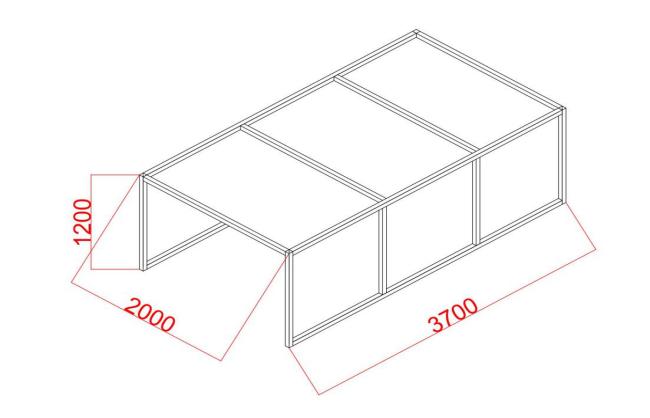 结构图2、人字障碍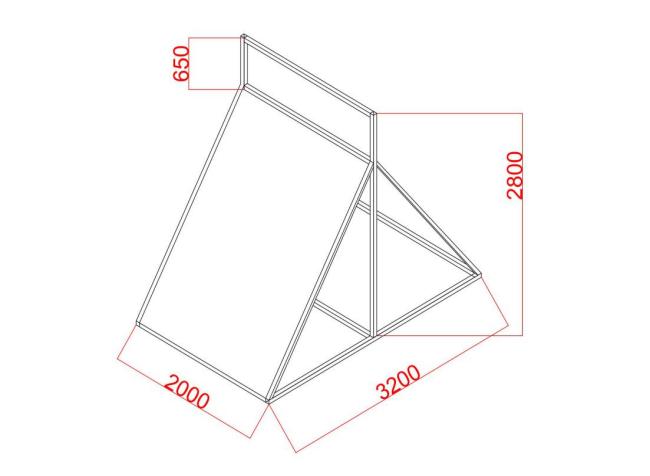 结构图3、天梯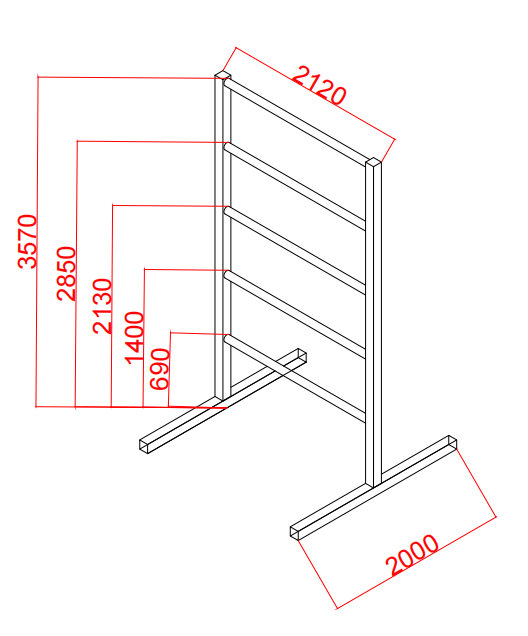 结构图4、高低板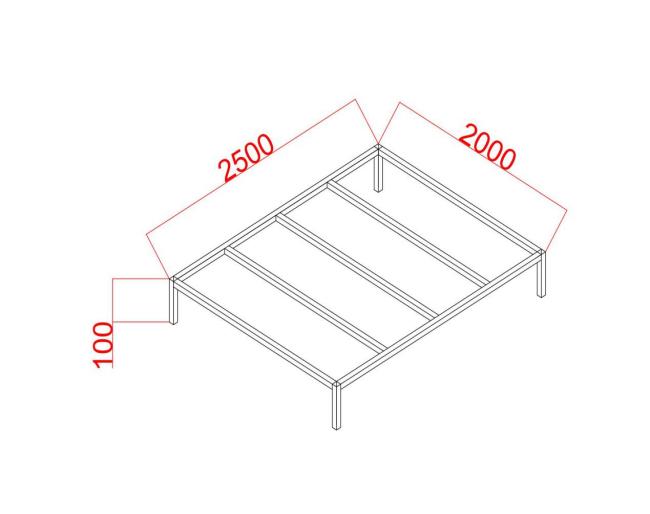 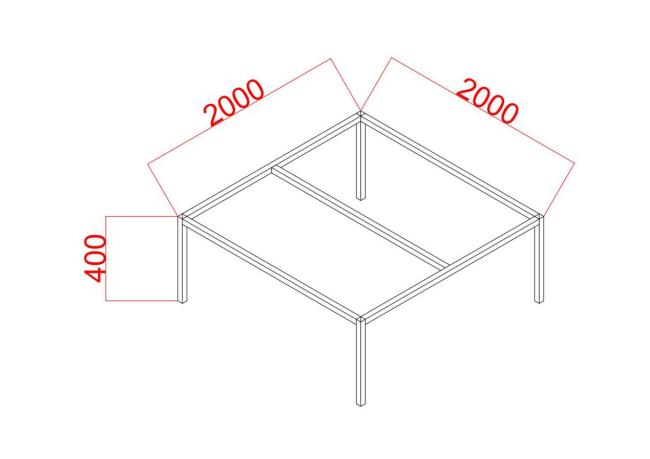 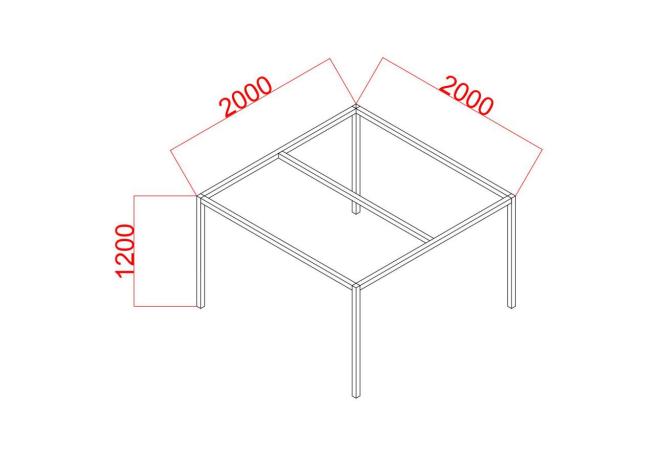 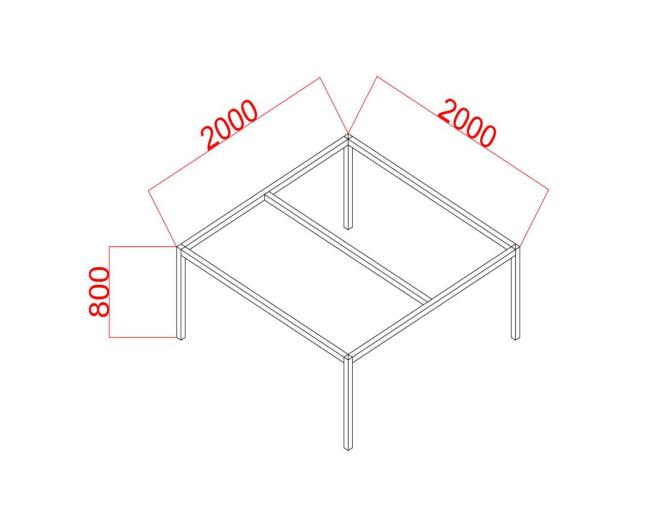 第三章  投标人须知前附表一、总  则（一）适用范围本采购文件适用于舟山市公安局防暴处突装备采购项目的招标、投标、评标、定标、验收、合同履约、付款等行为（法律、法规另有规定的，从其规定）。（二）定义1. 招标采购单位系指组织本次招标的代理机构（“采购人”）和采购单位。2.“投标人”系指向采购人提交投标响应文件的单位或个人。3.“产品”系指供方按采购文件规定，须向采购人提供的一切设备、保险、税金、备品备件、工具、手册及其它有关技术资料和材料。4.“服务”系指采购文件规定投标人须承担的安装、调试、技术协助、校准、培训、技术指导以及其他类似的义务。5.“项目”系指投标人按采购文件规定向采购人提供的产品和服务。6.“中标人”是指经审查通过，并经公示无异议的投标人。7“投标人代表”是指投标人法定代表人或被投标人法定代表人授权委托的人。8.“书面形式”包括信函、传真、电报、电子文档等。9. “▲”系指实质性要求条款，未响应的作无效标处理。“★”均系指重要参数技术要求条款，作为评分标准。（三）采购方式本次采购采用公开采购方式进行。（四）采购预算▲本次采购以预算价684475元作为上限价。投标报价不得超过最高限价，否则作无效标处理。费用不论采购结果如何，投标人均应自行承担所有与投标有关的全部费用（采购文件另有规定除外）。联合体投标本项目不接受联合体投标。转包与分包1.本项目不允许转包。2.本项目不允许分包。（八）特别说明：1.对投标人的限制▲单位负责人为同一人或者存在直接控股、管理关系的不同投标人，不得参加同一合同项下的政府采购活动。除单一来源采购项目外，为采购项目提供整体设计、规范编制或者项目管理、监理、检测等服务的投标人，不得再参加该采购项目投标。2.投标人投标所使用的资格、信誉、荣誉、业绩与企业认证必须为本法人所拥有。投标人投标所使用的采购项目实施人员必须为本法人员工（或必须为本法人或控股公司在职员工）。3.投标人应仔细阅读采购文件的所有内容，按照采购文件的要求提交投标文件，并对所提供的全部资料的真实性承担法律责任。4.投标人在投标活动中提供任何虚假材料,其投标无效，并报监管部门查处；中标后发现的,中标人须依照《中华人民共和国消费者权益保护法》第49条之规定双倍赔偿采购人，且民事赔偿并不免除违法投标人的行政与刑事责任。（九）质疑和投诉1、质疑1.1根据财政部94号令（《政府采购质疑和投诉办法》）的规定，投标人认为采购文件、招标过程和中标、成交结果使自己的权益受到损害的，可以在知道或者应知其权益受到损害之日起七个工作日内，以书面形式向招标代理机构提出质疑，投标人在法定质疑期内一次性提出针对同一采购程序环节的质疑。（1）投标人如认为招标公告信息使自身的合法权益受到损害的，应于自招标公告期限届满之日起七个工作日内以书面形式向招标代理机构提出质疑；（2）投标人如认为采购文件使自身的合法权益受到损害的，应按投标人须知前附表中质疑一栏中规定时间内提出要求；（3）对采购过程提出质疑的，为各采购程序环节结束之日；（4）投标人如认为招标过程和中标结果使自身的合法权益受到损害的，应于中标结果公告期限届满之日起七个工作日内以书面形式向招标代理机构一次性提出针对同一采购程序环节的质疑。1.2提出质疑的投标人（以下简称质疑投标人）应当是参与所质疑项目采购活动的投标人。1.3投标人为自然人的，应当由本人签字；投标人为法人或者其他组织的，应当由法定代表人、主要负责人，或者其授权代表签字或者盖章，并加盖公章。投标人可以委托代理人进行质疑和投诉。其授权委托书应当载明代理人的姓名或者名称、代理事项、具体权限、期限和相关事项。投标人为自然人的，应当由本人签字；投标人为法人或者其他组织的，应当由法定代表人、主要负责人签字或者盖章，并加盖公章。代理人提出质疑和投诉，应当提交投标人签署的授权委托书。以联合体形式参加政府采购活动的，其投诉应当由组成联合体的所有投标人共同提出。1.4投标人提交的质疑书需一式三份，质疑书至少应包括下列主要内容：（一）投标人的姓名或者名称、地址、邮编、联系人及联系电话；（二）质疑项目的名称、编号；（三）具体、明确的质疑事项和与质疑事项相关的请求；（四）事实依据；（五）必要的法律依据；（六）提出质疑的日期。1.5采购人、采购代理机构不得拒收质疑投标人在法定质疑期内发出的质疑函，应当在收到质疑函后7个工作日内作出答复，质疑答复的内容不得涉及商业秘密，并以书面形式通知质疑投标人和其他有关投标人。2、投诉2.1质疑投标人对采购人、采购代理机构的答复不满意，或者采购人、采购代理机构未在规定时间内作出答复的，可以在答复期满后15个工作日内向《政府采购质疑和投诉办法》第六条规定的财政部门提起投诉。2.2投标人投诉的事项不得超出已质疑事项的范围，但基于质疑答复内容提出的投诉事项除外。2.3投诉人提起投诉应当符合下列条件：（一）提起投诉前已依法进行质疑；（二）投诉书内容符合本办法的规定；（三）在投诉有效期限内提起投诉；（四）同一投诉事项未经财政部门投诉处理；（五）财政部规定的其他条件。2.4投诉人在全国范围12个月内三次以上投诉查无实据的，由财政部门列入不良行为记录名单。2.5投诉人有下列行为之一的，属于虚假、恶意投诉，由财政部门列入不良行为记录名单，禁止其1至3年内参加政府采购活动：（一）捏造事实；（二）提供虚假材料；（三）以非法手段取得证明材料。证据来源的合法性存在明显疑问，投诉人无法证明其取得方式合法的，视为以非法手段取得证明材料。2.6政府采购投标人质疑函范本，详见附件。二、采购文件（一）采购文件的构成。本采购文件由以下部份组成：第一章  采购公告第二章  采购需求第三章  投标人须知第四章  评标办法及标准第五章  合同主要条款第六章  投标文件相关格式（二）投标人的风险投标人没有按照采购文件要求提供全部资料，或者投标人没有对采购文件在各方面作出实质性响应是投标人的风险，责任自负。（三）采购文件的澄清与修改 1、投标人应认真阅读本采购文件，发现其中有误或有要求不合理的，投标人须在采购公告期限届满之日起7个工作日内，以书面形式一次性向采购人和采购代理机构提出。招标、采购单位对已发出的采购文件进行必要澄清、答复、修改或补充的，应当在采购文件要求提交投标文件截止时间15天前，在财政部门指定的政府采购信息发布媒体上发布更正公告，并通知所有已报名的潜在投标人。2、采购文件的答复、澄清、修改、补充通知实质上改变采购需求相关内容，且自采购文件的答复、澄清、修改、补充通知发出之日起至投标截止时间止不足15天的，招标采购单位可视情况推迟投标截止时间和开标时间，按规定在财政部门指定的政府采购信息发布媒体上发布变更公告，并将变更后的时间通知所有已报名的潜在投标人。3、采购文件澄清、答复、修改、补充的内容为采购文件的组成部分。当采购文件与采购文件的答复、澄清、修改、补充通知就同一内容的表述不一致时，以最后发出的变更公告为准。4、采购文件的澄清、答复、修改或补充都应该通过本代理机构以法定形式发布。三、投标文件的编制（一）投标文件的形式和效力投标文件分为电子投标文件以及备份投标文件，备份文件为以介质存储的数据电文形式的投标文件。1、电子投标文件，按“政采云供应商项目采购-电子招投标操作指南”及本招标文件要求制作、加密并递交。2、以介质存储的数据电文形式的备份投标文件，即按政采云供应商项目采购-电子招投标操作指南中制作的备份投标文件。投标文件的启用，按先后顺位分别为电子投标文件、以介质存储的数据电文形式的备份投标文件。在下一顺位的投标文件启用时，前一顺位的投标文件自动失效。（二）投标文件的组成投标文件由资格证明文件、商务及技术文件、报价文件三部份组成。电子投标文件中所须加盖公章部分均采用CA签章。（以下投标文件的部分格式详见本招标文件第六章，如本招标文件没有提供相应的格式，投标人可自行制表填写）资格证明文件：1.1享受预留份额政策相关证明文件（符合以下三个子项中的任意一项要求即可）；1.1.1中小企业：《中小企业声明函》；（格式十二）1.1.2监狱企业：由省级以上监狱管理局、戒毒管理局（含新疆生产建设兵团）出具的属于监狱企业的证明文件；1.1.3残疾人福利性单位：《残疾人福利性单位声明函》；（格式十三）1.2基本资格条件：符合《中华人民共和国政府采购法》第二十二条的规定；（以下A~E项是第二十二条要求及对应证明材料的具体内容，各投标人须在投标文件中出具对应证明材料）A.具有独立承担民事责任的能力：    投标人须在投标文件中出具符合以下情况的证明材料扫描件（五选一）：如投标人是企业（包括合伙企业），提供在工商部门注册的有效“企业法人营业执照”或“营业执照”；如投标人是事业单位， 提供有效的“事业单位法人证书”；如投标人是非企业专业服务机构的，提供执业许可证等证明文件等证明文件；如投标人是个体工商户，提供有效的“个体工商户营业执照”；如投标人是自然人，提供有效的自然人身份证明（居民身份证正反面或公安机关出具的临时居民身份证正反面或港澳台胞证或证照）。B.具有良好的商业信誉和健全的财务会计制度：良好的商业信誉：投标人书面承诺具有良好的商业信誉，至本项目投标截止时间止符合参与政府采购活动资格条件（格式自拟）；将在开标现场以网页查询的方式对投标人的商业信誉进行核查。良好的商业信誉是指：至本项目投标截止时间止未被“信用中国”（www.creditchina.gov.cn）、中国政府采购网（www.ccgp.gov.cn）列入失信被执行人、重大税收违法案件当事人名单、政府采购严重违法失信行为记录名单。对列入失信被执行人、重大税收违法案件当事人名单、政府采购严重违法失信行为记录名单的投标人，其投标将作无效标处理。②健全的财务会计制度：投标人书面承诺具有健全的财务会计制度，至本项目投标截止时间止符合参与政府采购活动资格条件（格式自拟）；C.具有履行合同所必需的设备和专业技术能力：投标人须在投标文件中出具具有履行合同所必需的设备和专业技术能力的《投标函》。（格式见附件）D.有依法缴纳税收和社会保障资金的良好记录：投标人书面承诺有依法缴纳税收和社会保障资金的良好记录，至本项目投标截止时间止符合参与政府采购活动资格条件（格式自拟）；E.参加政府采购活动前三年内，在经营活动中没有重大违法记录：投标人须在投标文件中出具《声明函》。（格式见附件）1.3投标人法定代表人身份证扫描件；1.4《法定代表人授权函》原件，非法定代表人参加投标时用；1.5投标人代表身份证扫描件，非法定代表人参加投标时用（非法定代表人参加投标时，后附投标人代表为投标人本公司人员证明材料（社保证明或劳动合同）；社保证明须为近三个月内任意一个月且经社保部门盖章确认的社保交纳证明材料）；注：证明材料均需加盖签章。商务及技术文件：2.1目录或评分索引（为便于评审，请投标人务必自制目录或评分索引表）；2.2投标人基本情况表（格式见附件）；2.3综合实力（格式自拟）；2.4同类业绩（格式见附件）；2.5投标产品清单表（格式见附件）2.6项目组人员安排（格式见附件）；2.7项目实施方案（格式自拟）；2.8售后服务方案（格式自拟）；2.9培训方案（格式自拟）；2.10应急方案（格式自拟）；2.11质保承诺（格式自拟）；2.12本采购文件要求提供的和投标人认为需要提供的其它说明和资料/文件。注：证明材料均需加盖签章。3、报价部分：3.1投标报价一览表（格式见附件）；3.2报价明细表（格式见附件）；3.3投标人针对报价需要说明的其他文件和说明（如有，格式自拟）。注：证明材料均需加盖签章。（三）投标文件的语言及计量1.投标文件以及投标人与采购人就有关投标事宜的所有来往函电，均应以中文汉语书写。除签名、盖章、专用名称等特殊情形外，以中文汉语以外的文字表述的投标文件视同未提供。2.投标计量单位，采购文件已有明确规定的，使用采购文件规定的计量单位；采购文件没有规定的，应采用中华人民共和国法定计量单位（货币单位：人民币元），否则视同未响应。（四）投标报价1.投标报价应以人民币报价，投标人报价应是包括为完成本项目服务可能发生的全部费用及中标人的利润和应交纳的税金等一切费用。2.投标人应根据招标文件报出所投项目对应标项的合同总价。所投项目标项的价格一旦核实确认，不得再做更改。对投标人漏报致使服务未能达到需求的功能和效果，其费用和后果由投标人自行负责。合同总价不得超过本项目标项对应的预算采购金额。3.在符合总体要求的前提下，投标人可对投标文件中没有提及的内容，按自己的理解适当增加，但有关价格及费用必须在投标文件中单独列出，并说明理由。4.按国家规定由中标人缴纳的各种税收已包含在投标总价内，由中标人向税务机关缴纳相关费用。5.投标文件针对同一内容只允许有一个报价，有选择的或有条件的报价将不予接受。（五）投标文件的有效期▲1.自投标截止日起90 天投标文件应保持有效。有效期不足的投标文件将被拒绝。2.在特殊情况下，采购人可与投标人协商延长投标书的有效期，这种要求和答复均以书面形式进行。3.中标人的投标文件自开标之日起至合同履行完毕止均应保持有效。（六）投标文件的签署和编制1、投标文件的编写格式及说明1.1投标文件应包括规定的内容，投标人提交的投标文件应当使用招标文件所提供的投标文件全部格式（表格可以按同样格式扩展）；未提供投标文件标准格式的，由投标人自行编写。1.2投标人应在认真阅读招标文件所有内容的基础上，按照招标文件的要求编制完整的投标文件。投标书应按照招标文件中规定的统一格式填写，严格按照规定的顺序装订成册并编制目录，混乱的编排或未按招标文件所提供的统一格式编写与漏写而导致投标文件被误读或查找不到有效文件是投标人的风险。1.3投标人必须保证投标文件所提供的全部资料真实可靠，并接受对其中任何资料进一步审查的要求。2、电子投标文件部分：2.1投标人应根据“政采云供应商项目采购-电子交易操作指南”及本招标文件规定的格式和顺序编制电子投标文件并进行关联定位。2.2以介质存储的数据电文形式的备份投标文件，以DVD光盘或U盘形式存储，单独密封递交。3、具体规定查看《浙江省政府采购项目电子交易管理暂行办法》（浙财采监【2019】10号）文件。（七）投标文件的包装、递交、修改和撤回1、投标人应当在截止时间前完成电子版响应文件的传输递交，并可以补充、修改或者撤回响应文件。补充或者修改响应文件的，应当先行撤回原文件，补充、修改后重新传输递交。投标截止时间前未完成传输的，视为撤回投标文件。投标截止时间后送达的投标文件，将被政采云平台拒收。2、投标人除按规定时间在政采云系统中上传经加密的电子投标文件外，投标人还须在投标截止时间前携带以介质存储的数据电文形式的备份投标文件抵达开标室,投标人解密异常或未按时解密时应急使用。投标人在投标截止时间之前，可以对已提交的投标文件进行修改或撤回，并书面形式（投标人代表签字）通知采购代理机构；投标截止时间后，投标人不得撤回、修改投标文件。修改后重新递交的投标文件应当按本招标文件的要求密封和签字。3、投标文件解密异常或未按时解密，投标人提供了备份响应文件的，以备份投标文件作为依据，否则视为投标文件撤回。投标文件已按时解密的，备份投标文件自动失效。4、备份投标文件须密封封装。包装封面上应注明投标人名称，封口处加盖投标人公章。（八）投标无效的情形实质上没有响应采购文件要求的投标将被视为无效投标。投标人不得通过修正或撤消不合要求的偏离或保留从而使其投标成为实质上响应的投标。经评标委员会认定属于投标人疏忽、笔误所造成的差错，应当允许其在评标结束之前进行修改或者补正（评审小组和投标人通过电子交易平台交换数据电文）。修改或者补正投标文件必须以书面形式进行，并应在中标结果公告之前查核原件。限期内不补正或经补正后仍不符合采购文件要求的，应认定其投标无效。投标人修改、补正投标文件后，不影响评标委员会对其投标文件所作的评价和评分结果。1、在符合性审查和商务评审时，如发现下列情形之一的，投标文件将被视为无效投标：1.1电子投标文件解密失败的，且未在规定时间内提交备份投标文件的；1.2投标文件未按采购文件要求密封、签字、盖章或电子签章的；1.3资格证明文件不全的，或者不符合采购文件标明的资格要求的；1.4投标文件组成不全的；1.5投标文件无法定代表人或授权人签字；或未提供法定代表人授权委托书；1.6投标代表人未能出具身份证明或与法定代表人授权委托人身份不符的；1.7投标文件的实质性内容未使用中文表述、意思表述不明确、前后矛盾或者使用计量单位不符合采购文件要求的；（经评审小组认定允许其在线更正的笔误除外）1.8投标文件的关键内容字迹模糊、无法辨认的，或者投标文件中经修正的内容字迹模糊难以辩认或者修改处未按规定签名盖章或电子签章的；1.9投标有效期、服务期、供货期等商务条款不能满足采购文件要求的；1.10未响应采购文件实质性要求或者投标文件有采购人不能接受的附加条件的；1.11投标文件没有按采购文件要求响应有标“▲”的条款的资料和材料的；2、在技术评审时，如发现下列情形之一的，投标文件将被视为无效响应：2.1投标文件标明的响应或偏离与事实不符或虚假投标的；2.2明显不符合采购文件标明的质量标准，或者采购文件中标“▲”的技术参数、条款（如有）发生实质性偏离的；2.3投标技术方案不明确，存在一个或一个以上备选（替代）投标方案的；3、在投标报价文件评审时，如发现下列情形之一的，投标文件将被视为无效响应：3.1未采用人民币报价或者未按照采购文件标明的币种报价的；3.2报价超出最高限价，或者超出采购预算金额，采购人不能支付的；投标人的投标报价经评标委员会审定认为存在不合理的、恶性的低价竞争的，且投标人又不能提供出有效证明的作无效标处理；3.3投标报价具有选择性，或者开标价格与投标文件承诺的优惠（折扣）价格不一致的；3.4报价文件中缺失报价的；3.5报价明细表合计金额与投标报价一览表总价不一致的；3.6投标报价文件未按规定进行单独制作或在投标文件资格、商务技术部分中出现投标报价信息的。4、法律、法规和采购文件规定的其他无效情形。（九）出现以下情形，导致电子交易平台无法正常运行，或者无法保证电子交易的公平、公正和安全时，中止电子交易活动：1.电子交易平台发生故障而无法登录访问的；2.电子交易平台应用或数据库出现错误，不能进行正常操作的；3.电子交易平台发现严重安全漏洞，有潜在泄密危险的；4.病毒发作导致不能进行正常操作的；5.其他无法保证电子交易的公平、公正和安全的情况。出现前款规定情形，不影响采购公平、公正性的，代理机构可以待上述情形消除后继续组织电子交易活动，也可以决定某些环节以纸质形式进行；影响或可能影响采购公平、公正性的，重新采购。四、开标（一）开标准备1.1采购代理机构将在规定的时间和地点进行开标。根据相关规定本项目不要求供应商授权代表参加现场开标、开启投标文件活动。采购组织机构按照规定的时间通过政采云系统组织开标、开启响应文件，所有投标人均应当准时在线参加。1.2按规定提交合格的撤回通知的投标文件不予开封，并退回给投标人；开标时出现的无效投标文件，不予评审，但不退还给投标人。（二）开标程序2.1开标现场会由采购代理机构工作人员负责主持，投标截止时间后主持人宣布开标会开始。 2.2介绍参加开标会的人员名单。宣布开标纪律和有关事项，告知应当回避的情形，提请有关人员回避。3、电子招投标开标及评审程序3. 1投标截止时间后，投标人登录政采云平台，用“项目采购-开标评标”功能对电子投标文件进行在线解密；在线解密电子投标文件时间为开标时间起半个小时内。3.2各投标人的资格由采购代理机构人员负责初审；3.3对资格和商务技术投标文件进行评审；3.4在系统上公开资格和商务技术评审结果；3.5在系统上公开报价开标情况；3.6对报价情况进行评审；3.7在系统上公布评审结果。特别说明：政采云公司如对电子化开标及评审程序有调整的，按调整后的程序操作。4、采购代理机构工作人员对开标过程进行记录（含音视频记录），并存档备查。5、本项目原则上采用政采云电子招投标开标及评审程序，但若投标人在规定时间内无法解密或解密失败，采购代理机构将开启未能在规定时间内解密的投标人递交的备份投标文件。五、评标（一）组建评标委员会本项目评标委员会由政府采购评审专家4人和采购人代表1人，共5人组成。（二）评标程序1.投标文件初审初审分为资格性检查和符合性检查。1.1资格性检查。依据法律法规和采购文件的规定，对投标文件中的资格证明等进行审查，以确定投标投标人是否具备投标资格。1.2符合性检查。依据采购文件的规定，从投标文件的有效性、完整性和对采购文件的响应程度进行审查，以确定是否对采购文件的实质性要求作出响应。2.实质审查（1）评标委员会审查投标文件的实质性内容是否符合采购文件的实质性要求。（2）评标委员会将根据投标人的投标文件进行审查、核对，如有疑问，将对投标人通过电子系统进行询标，投标人向评标委员会澄清有关问题，并最终以电子形式进行答复。投标人拒绝澄清或者澄清的内容改变了投标文件的实质性内容的，评标委员会有权对该投标文件作出不利于投标人的评判。（3）各投标人的商务技术得分由指定专人进行计算复核。（4）各投标人报价得分根据评分标准计算。（5）评标委员会完成评标后，评委对各部分得分汇总，计算出本项目综合评估分。评标委员会按评标原则通过电子系统向采购人及采购代理机构提交评审报告。（三）澄清问题的形式对投标文件中含义不明确、同类问题表述不一致或者有明显文字和计算错误的内容，评标委员会可要求投标人作出必要的澄清、说明或者纠正。投标人与评审小组通过电子交易平台交换数据电文的形式进行，给予投标人提交澄清说明或补正的时间不少于半个小时，投标人已经明确表示澄清说明或补正完毕的除外。不得超出投标文件的范围或者改变投标文件的实质性内容。（四）错误修正投标文件如果出现计算或表达上的错误，修正错误的原则如下：1、如果用数字表示的数额与文字表示的数额不一致的，以文字数额为准；2、当单价和数量的乘积与合价不一致时，通常以标出的单价为准。除非评审小组认为单价属明显的小数点错误，此时应以标出的合价为准，并修改单价。3、按上述修改错误的方法，调整投标文件中的投标报价文件，经投标人确认后，调整后的投标报价对投标人起约束作用。按上述修正错误的原则及方法调整或修正投标文件的投标报价，投标人通过电文并签章确认后，调整后的投标报价对投标人具有约束作用。如果投标人不接受修正后的报价，则其投标将作为无效投标处理。（五）评标原则和评标办法1、评标委员会必须公平、公正、客观，不带任何倾向性和启发性；不得向外界透露任何与评标有关的内容；任何单位和个人不得干扰、影响评标的正常进行；评标委员会及有关工作人员不得私下与投标人接触。2、评标办法。本项目评标办法是综合评分法，具体评标内容及评分标准等详见《第四章：评标办法及评分标准》。3、《政府采购货物和服务招标投标管理办法》第三十一条:使用综合评分法的采购项目，提供相同品牌产品且通过资格审查、符合性审查的不同投标人参加同一合同项下投标的，按一家投标人计算，评审后得分最高的同品牌投标人获得中标人推荐资格；评审得分相同的，由采购人或者采购人委托评标委员会按照招标文件规定的方式确定一个投标人获得中标人推荐资格，招标文件未规定的采取随机抽取方式确定，其他同品牌投标人不作为中标候选人。本项目核心产品：手持激光雷达扫描仪、警用四足机器人；核心产品为相同品牌时，符合第三十一条的规定。第四十三条：公开招标数额标准以上的采购项目，投标截止后投标人不足3家或者通过资格审查或符合性审查的投标人不足3家的，除采购任务取消情形外，按照以下方式处理：（一）招标文件存在不合理条款或者招标程序不符合规定的，采购人、采购代理机构改正后依法重新招标；（二）招标文件没有不合理条款、招标程序符合规定，需要采用其他采购方式采购的，采购人应当依法报财政部门批准。（六）评标过程的监控本项目评标过程实行全程录音、录像监控，投标人在评标过程中所进行的试图影响评标结果的不公正活动，可能导致其投标被拒绝。六、废标（一）根据《中华人民共和国政府采购法》第三十六条，出现下列情形之一的，应予以废标：1、符合专业条件的供应商或者对招标文件作实质响应的供应商不足三家的；2、出现影响采购公正的违法、违规行为的；3、投标人的报价均超过了采购预算，采购人不能支付的；4、因重大变故，采购任务取消的。废标后，采购人应当将废标理由通知所有投标人，废标后，除采购任务取消情形外，应当重新组织招标。七、定标（一）确定中标人。本项目由采购人事先授权评审小组确定中标候选人3名。推荐第一名中标候选人为中标人，经采购人确认后，确定项目中标人，同时发布采购结果公告，发出中标通知书。1.采购代理机构在评标结束后在2个工作日内将评审报告交采购人确认。2.投标人对评审结果无异议的，采购人应在收到评审报告后5个工作日内对评审结果进行确认。如有投标人对评审结果提出质疑的，采购人可在质疑处理完毕后确定中标人。3.采购人依法确定中标人后2个工作日内，采购代理机构以书面形式发出《中标通知书》,并同时在相关网站上发布中标公告。（二）中标人因自身原因放弃中标或因不可抗力不能履行合同的；经质疑，采购代理机构审查确认因中标人在本次采购活动中存在违法违规行为或其他原因使质疑成立的，如发生上述两种情况的，采购人可以与排位在中标人之后第一位的中标候选人签订采购合同，以此类推。八、合同授予（一）签订合同1、中标人应自接到中标通知书后30日内与采购人签定合同。同时，采购代理机构对合同内容进行审查，如发现与采购结果和投标承诺内容不一致的，应予以纠正。2、中标人拖延、拒签合同的，将上报监管部门并取消中标资格。3、中标人和采购人签订合同，按合同规定的对应的服务。4、已确定中标或者成交供应商但尚未签订政府采购合同的，认定中标或者成交结果无效。合格供应商符合法定数量时，可以从合格的中标或者成交候选人中另行确定中标或者成交供应商的，应当要求采购人依法另行确定中标、成交供应商；否则责令重新开展采购活动。（二）合同公告采购人应当自政府采购合同签订之日起2个工作日内，将政府采购合同在省级以上人民政府财政部门指定的媒体上公告，但政府采购合同中涉及国家秘密、商业秘密的内容除外。九、政府采购政策   1.政府采购活动中有关中小企业的相关规定（采购进口产品的项目不适用） 1.1根据《政府采购促进中小企业发展管理办法》（财库[2020]46号）规定：1）本办法所称中小企业，是指在中华人民共和国境内依法设立，依据国务院批准的中小企业划分标准确定的中型企业、小型企业和微型企业，但与大企业的负责人为同一人，或者与大企业存在直接控股、管理关系的除外。 符合中小企业划分标准的个体工商户，在政府采购活动中视同中小企业。2）在政府采购活动中，供应商提供的货物、工程或者服务符合下列情形的，享受本办法规定的中小企业扶持政策：2.1）在货物采购项目中，货物由中小企业制造，即货物由中小企业生产且使用该中小企业商号或者注册商标； 2.2）在工程采购项目中，工程由中小企业承建，即工程施工单位为中小企业； 2.3）在服务采购项目中，服务由中小企业承接，即提供服务的人员为中小企业依照《中华人民共和国劳动合同法》订立劳动合同的从业人员。 在货物采购项目中，供应商提供的货物既有中小企业制造货物，也有大型企业制造货物的，不享受本办法规定的中小企业扶持政策。 3）在政府采购活动中，监狱企业、残疾人福利性单位视同小型、微型企业，享受本办法规定的中小企业扶持政策；监狱企业、残疾人福利性单位属于小型、微型企业的，不重复享受政策。1.2【预留份额政策】本项目专门面向中小企业采购，供应商应为中小企业（监狱企业、残疾人福利性单位视同小型、微型企业）：（1）中小企业须提供《中小企业声明函》，附在资格证明文件内，否则不享受预留份额政策；（2）监狱企业须提供由省级以上监狱管理局、戒毒管理局（含新疆生产建设兵团）出具的属于监狱企业的证明文件，附在资格证明文件内，否则不享受预留份额政策；（3）残疾人福利性单位须提供《残疾人福利性单位声明函》，附在资格证明文件内，否则不享受预留份额政策。  2.信贷政策2.1为有效破解当前中小微企业面临的“融资难、融资贵”困局，充分发挥好政府采购扶持小微企业发展的政策功能，属于舟山市内的各中小企业可凭政府采购项目中标通知书等材料向舟山市政府采购信用融资合作银行申请相关融资产品，有关的合作银行详见下表：2.2一般步骤（1）供应商先与银行对接，办理融资前期手续；（2）供应商中标后，凭中标通知书等材料，向相关合作银行发出融资申请；（3）银行、供应商线上办理审批、放贷事宜。2.3注意事项（1）中标供应商需确保政府采购合同的收款账户与融资银行开户账户一致。（2）用于政府采购信用融资的政府采购合同，应当包含如下条款：“第   条：政府采购合同贷款本合同同时用于乙方向      银行（金融机构）申请政府采购信用贷款。本合同一经签订，原则上不得更改乙方收款账户信息。确须更改的，乙方应取得原合同收款账户开户银行书面同意，否则修改后的合同不予备案，采购资金不予支付。”十、解释权凡涉及本次采购文件的解释权均属于浙江省工程咨询有限公司。第四章  评标办法及评分标准为公正、公平、科学地选择成交人，根据《中华人民共和国政府采购法》等有关法律法规的规定，并结合本项目的实际，制定本办法，本办法适用本项目的评标。一、资格审查1、由招标代理机构对投标人的资格进行审查。2、按以下内容审核投标文件是否符合招标文件的资格文件要求。注：1、表中只需填写“√”或“×”； 2、在结论栏中填写“合格”或“不合格”。二、中标候选人的选取将综合评估分从高到低排序，得出参投标人名次,按照综合评估分名次推荐中标候选人3名。综合评估分相同时，按投标报价由低到高顺序排列，综合评估分且投标报价相同的，按技术得分顺序排列。三、成交人选取依据评审小组根据综合评估分得分排序，推荐第一名中标候选人为中标人，经采购人确认后，确定项目中标人，同时发布采购结果公告，发出中标通知书。四、综合评估分计分方法满足采购文件要求且投标价格最低的投标报价为评标基准价，其价格分为满分，其他投标人的价格分按下列公式计算：投标报价得分＝（评标基准价/投标报价）×价格权重×100。根据《中华人民共和国财政部令第87号--政府采购货物和服务招标投标管理办法》第六十条的规定：评标委员会认为投标人的报价明显低于其他通过符合性审查投标人的报价，有可能影响产品质量或者不能诚信履约的，应当要求其在评标现场合理的时间内提供书面说明，必要时提交相关证明材料；投标人不能证明其报价合理性的，评标委员会应当将其作为无效投标处理。在评分时，各投标人投标报价得分保留小数点后二位，第三位四舍五入。评审专家打分准确到小数点后一位，综合评估分=商务技术部分得分＋投标报价得分，商务技术部分得分为所有评委评分的算术平均值，得分保留小数点后二位。五、评标内容及标准第五章  合同主要条款（具体条款以甲方为主协商确定）项目名称：                                  项目编号：                        甲方（采购人）：乙方（中标人）：甲方对                                                进行公开招标。经评审小组评定并最终审核通过，确定乙方为本项采购项目的中标人。甲乙双方根据《中华人民共和国政府采购法》、《中华人民共和国民法典》等相关法律法规及本项目招标文件的规定，双方经平等协商达成一致意见，订立本合同。一、合同文件下列文件构成本合同的组成部分：招标文件中标文件相关补充文件二、合同范围和条件本合同的范围和条件与上述规定的合同文件内容一致。三、合同金额本项目的合同总价为         元人民币。 四、资金结算方式合同签订、生效并具备实施条件后，7个工作日内向供应商支付合同总额的40%作为预付款；项目供货完成且验收合格后，7个工作日内一次性支付合同余款。注：每次付款前中标人应向采购人提供等额的正规发票。五、履约保证金中标供应商在签订合同后7个工作日内支付合同金额的1%给采购人作为履约保证金，履约保证金自所有货物交货完毕、验收合格、培训结束后，无任何问题的在7个工作日内无息退还（履约保证金应以支票、汇票、本票或者金融机构、担保机构出具的保函等非现金形式提交）。六、商务要求       （调试和验收、培训要求等，中标人的商务承诺明显优于采购需求的则从其承诺）                             七、采购内容（或为附件形式附后并双方盖章）备品备件（如有）的配置情况及价格以附件形式附后并双方盖章。八、工期、免费维护期1、合同履行期限：合同签订后30日内完成供货并通过验收。2、质保期：2年，自项目通过最终验收之日起计算。九、乙方人员组成乙方实施本项目的人员组成如下：十、知识产权乙方应保护甲方在使用该设备和软件或其任何一部分时不受第三方提出侵犯专利权、商标权或工业设计权等知识产权等的指控。如果任何第三方提出侵权指控，乙方须与第三方交涉并承担可能发生的一切法律责任和费用。十一、技术资料及保密1、本项目在使用和维护过程中接触到的甲方所有资料，未经甲方授权代表书面许可，不得留存、私自查阅及向任何第三方泄露。2、甲方有权要求乙方按照甲方要求提供保密承诺函，保密承诺函作为本合同的一部分，乙方应根据甲方要求组织项目组成员签订保密承诺书并提交甲方留存。十二、税费本合同执行中相关的一切税费均由乙方负担。十三、追加设备处理：在合同履行时，甲方有权对合同中所列的设备（及与之相关的服务）予以增加（不超过本合同金额的10%），但不对单价或其他的条款作任何改变。十四、质量保证1、乙方应按合同文件规定向甲方提供服务。2、乙方提供的装备在质量保证期内发生故障，乙方应负责免费提供后续服务。对达不到要求者，根据实际情况，经双方协商，可按以下办法处理：1）重做：由乙方承担所发生的全部费用。2）贬值处理：由甲乙双方合议定价。3）解除合同。3、在服务质量保证期内，乙方应对出现的质量及安全问题负责处理解决并承担一切费用。十五、违约责任：1、甲方无正当理由拒收接受服务的，甲方向乙方偿付合同款项百分之五作为违约金。2、甲方无故逾期验收和办理款项支付手续的，甲方应按逾期付款总额每日万分之五向乙方支付违约金。3、乙方未能如期交货的，每日向甲方支付合同款项的千分之六作为违约金。乙方超过约定日期10个工作日仍不能提供服务的，甲方可解除本合同。乙方因未能如期提供服务或因其他违约行为导致甲方解除合同的，乙方应向甲方支付合同总值10%的违约金，如造成甲方损失超过违约金的，超出部分由乙方继续承担赔偿责任。 十六、争议的解决：1、甲乙双方应通过友好协商，解决在执行本合同中所发生的或与本合同有关的一切争端，如果协商得不到解决，任何一方均可按《中华人民共和国民法典》规定提交诉讼，诉讼应在甲方所在地进行。2、诉讼费应由败诉方负担。十七、合同修改：合同条款的任何改动，均须由合同签署双方签署合同修改书或合同补充协议。该合同修改或补充被视为本合同的组成部分，具有与本合同同等法律效力。十八、不可抗力的处理：1、在合同有效期内，任何一方因不可抗力事件导致不能履行合同，则合同履行期可延长，其延长期与不可抗力影响期相同。2、不可抗力的事故发生后尽快通知另一方，将有关部门出具的证明文件用挂号信邮寄或派人送达另一方。十九、适用法律：甲乙双方所订立的合同应按照中华人民共和国的法律进行解释。二十、合同生效及其它1、合同经双方法定代表人或授权委托代理人签字并加盖单位公章后生效。2、合同执行中涉及采购资金和采购内容修改或补充的，须经财政部门审批，并签书面补充协议报财政部门备案，方可作为主合同不可分割的一部分。3、本合同未尽事宜，遵照《中华人民共和国民法典》有关条文执行。4、本合同正本一式X份，具有同等法律效力，甲乙双方各执X份。甲方：（盖章）                             乙方：（盖章） 地址：                                     地址： 法定代表人或授权签字代表：                 法定代表人或授权签字代表：签订日期：   年  月  日                    签订日期：   年  月  日甲方收款银行：                             乙方收款人户名：甲方收款开户账号：                         乙方收款开户行：                         乙方收款账户：注意事项：1.用于政府采购信用融资的政府采购合同：（1）应当包含如下条款：“第   条：政府采购合同贷款本合同同时用于乙方向      银行（金融机构）申请政府采购信用贷款。本合同一经签订，原则上不得更改乙方收款账户信息。确须更改的，乙方应取得原合同收款账户开户银行书面同意，否则修改后的合同不予备案，采购资金不予支付。”（2）中标供应商需确保政府采购合同的收款账户与融资银行开户账户一致。2.依据《政府采购促进中小企业发展管理办法》（财库[2020]46号）规定享受扶持政策获得政府采购合同的，小微企业不得将合同分包给大中型企业，中型企业不得将合同分包给大型企业。第六章  投标文件相关格式一、备份文件包装封面（格式供参考）：投 标 文 件项目名称：                                      项目编号：                                  投标人名称：                            （加盖公章）投标人地址：                                     投标联系人电话:                                 启封时间：在20     年  月  日  时  分之前不得启封资格证明文件：1.1中小企业身份证明文件1享受预留份额政策相关证明文件（符合以下三个子项中的任意一项要求即可）；1.1中小企业：《中小企业声明函》；（格式十二）1.2监狱企业：由省级以上监狱管理局、戒毒管理局（含新疆生产建设兵团）出具的属于监狱企业的证明文件；1.3残疾人福利性单位：《残疾人福利性单位声明函》；（格式十三）1.2基本资格条件：符合《中华人民共和国政府采购法》第二十二条的规定；（以下A~E项是第二十二条要求及对应证明材料的具体内容，各投标人须在投标文件中出具对应证明材料）A.具有独立承担民事责任的能力：    投标人须在投标文件中出具符合以下情况的证明材料扫描件（五选一）：如投标人是企业（包括合伙企业），提供在工商部门注册的有效“企业法人营业执照”或“营业执照”；如投标人是事业单位， 提供有效的“事业单位法人证书”；如投标人是非企业专业服务机构的，提供执业许可证等证明文件等证明文件；如投标人是个体工商户，提供有效的“个体工商户营业执照”；如投标人是自然人，提供有效的自然人身份证明（居民身份证正反面或公安机关出具的临时居民身份证正反面或港澳台胞证或证照）。B.具有良好的商业信誉和健全的财务会计制度：良好的商业信誉：投标人书面承诺具有良好的商业信誉，至本项目投标截止时间止符合参与政府采购活动资格条件（格式自拟）；将在开标现场以网页查询的方式对投标人的商业信誉进行核查。良好的商业信誉是指：至本项目投标截止时间止未被“信用中国”（www.creditchina.gov.cn）、中国政府采购网（www.ccgp.gov.cn）列入失信被执行人、重大税收违法案件当事人名单、政府采购严重违法失信行为记录名单。对列入失信被执行人、重大税收违法案件当事人名单、政府采购严重违法失信行为记录名单的投标人，其投标将作无效标处理。②健全的财务会计制度：投标人书面承诺具有健全的财务会计制度，至本项目投标截止时间止符合参与政府采购活动资格条件（格式自拟）；C.具有履行合同所必需的设备和专业技术能力：投标人须在投标文件中出具具有履行合同所必需的设备和专业技术能力的《投标函》。（格式见附件）D.有依法缴纳税收和社会保障资金的良好记录：投标人书面承诺有依法缴纳税收和社会保障资金的良好记录，至本项目投标截止时间止符合参与政府采购活动资格条件（格式自拟）；E.参加政府采购活动前三年内，在经营活动中没有重大违法记录：投标人须在投标文件中出具《声明函》。（格式见附件）1.3投标人法定代表人身份证扫描件；1.4《法定代表人授权函》原件，非法定代表人参加投标时用；1.5投标人代表身份证扫描件，非法定代表人参加投标时用（非法定代表人参加投标时，后附投标人代表为投标人本公司人员证明材料（社保证明或劳动合同）；社保证明须为近三个月内任意一个月且经社保部门盖章确认的社保交纳证明材料）；注：证明材料均需加盖签章。二、投标函格式:投 标 函致： （采购人）     ：我方（投标人名称）已详细审查了贵方采购编号为（采购编号）的（项目名称）采购项目的采购文件及其相关补充文件（若有），并正式授权我公司的（被授权人姓名）  以本公司名义，全权代表我方自愿参加上述招标项目的投标，现就有关事项向采购代理机构郑重承诺如下：1、我方已详细审查了招标文件的全部内容及其相关补充文件（若有），并完全清晰理解全部内容及相关的补充文件（若有），不存在任何误解之处，同意放弃提出异议和质疑的权利。2、我方遵守《中华人民共和国政府采购法》及相关法律法规的规定。同意招标文件中所提到的无效标条款，并服从有关开标现场的会议纪律。否则，同意被废除投标资格。3、我方本服务项目所提供的投标服务报价均具充分的合理性和准确性，保证不存在低于成本的恶意报价行为，同时清楚理解到报价最低并非意味着必定获得合同授予资格。4、投标有效期为自开标之日起90天内，如在投标有效期内撤回投标，我方同意被废除投标资格。5、我方承诺参加政府采购活动前3年内在经营活动中没有重大违法记录和依法缴纳了税收（投标截止时间进行计算）。6、我方承诺具备本项目履行合同所必需的设备和专业技术能力。7、我方承诺所提供的一切投标文件经已认真严格审核，内容均为全面真实、准确有效且毫无保留，绝无任何遗漏、虚假、伪造和夸大的成份，若出现违背诚实信用和无如实告知之处，同意被废除投标资格和相关的处罚。8、我方承诺至本项目投标截止时间止未被列入失信被执行人、重大税收违法案件当事人名单、政府采购严重违法失信行为记录。投标人名称：                  （加盖公章）    投标人代表：                  （签字或盖章）        投标人地址：                   日期：    年   月   日三、声明函格式：声明函致： （采购人）    ：我方    （投标人）           在参加政府采购活动前三年内，具有良好的商业信誉，依法缴纳税收和社会保障资金，未被列入失信被执行人名单、重大税收违法案件当事人名单、政府采购严重违法失信行为记录名单，在经营活动中没有重大违法记录（没有因违法经营受到刑事处罚，没有被责令停产停业、被吊销许可证或者执照、被处以较大数额罚款等行政处罚，没有因违法经营被禁止参加政府采购活动的期限未满情形）。如有虚假，采购人可取消我方任何资格（投标/中标/签订合同），我方对此无任何异议。特此声明！投标人公章：      （加盖公章）                                                 法定代表人（签字或盖章）：                                       年    月    日四、投标人法定代表人身份证扫描件五、法定代表人授权委托书格式：法定代表人授权委托书致：                 （招标采购人名称）：     我          （姓名）系           （投标人名称）的法定代表人，现授权委托本单位在职职工           （姓名）以我方的名义参加                    项目的投标活动，并代表我方全权办理针对上述项目的投标、开标、评标、签约等具体事务和签署相关文件。    我方对被授权人的签名负全部责任。    在撤销授权的书面通知以前，本授权函一直有效。被授权人在授权函有效期内签署的所有文件不因授权的撤销而失效。    被授权人无转委托权，特此委托。被授权人（签字或盖章）：                法定代表人（签字或盖章）：                                            投标人公章：                                                    年    月    日注：授权委托书必须有法定代表人和投标人代表双方签字（或盖章），否则将导致投标无效。附：1、投标人代表和法定代表人身份证扫描件；2、投标人代表为投标人本公司人员证明材料（社保证明或劳动合同）；社保证明须为近三个月内任意一个月且经社保部门盖章确认的社保交纳证明材料。六、投标人基本情况表投标人基本情况表注：姓名栏必须将所有股东都统计在内，若非股份公司此行（第三行）无需填写。  投标人名称：                              （加盖公章）  法定代表人或投标人代表：                              （签字或盖章）                                               日期：      年      月      日七、类似项目业绩格式：类似项目业绩表注：根据招标文件要求提供相应材料。  投标人名称：                              （加盖公章）  法定代表人或投标人代表：                              （签字或盖章）                                               日期：      年      月      日八、投标产品清单表格式：投标产品清单表注：根据招标文件要求提供相应材料。投标人名称：                             （加盖公章）法定代表人或授权代表：                   （签字或盖章）日期：    年   月   日九、项目组成人员情况表格式：项目组成人员情况表注：根据招标文件要求提供相应材料。  投标人名称：                              （加盖公章）  法定代表人或投标人代表：                              （签字或盖章）                                               日期：      年      月      日十、投标报价一览表格式：投标报价一览表招标编号：投标人名称：                         金额单位：人民币（元）注: 1、报价一经涂改，应在涂改处加盖单位公章或者由法定代表人或被授权人签字（或盖章），否则其投标作无效标处理。2、投标报价应以人民币报价，是履行合同的最终价格，包括完成本项目工作内容所需的一切费用及税金。 投标人名称：                              （加盖公章） 法定代表人或投标人代表：                              （签字或盖章）                                              日期：      年      月      日十一、报价明细表格式：报价明细表招标编号：       项目名称：                                 金额单位：人民币（元）注：本表由投标人根据项目实施方案及内容自行编制详细的费用清单。投标人名称：                              （加盖公章） 法定代表人或投标人代表：                              （签字或盖章）                                              日期：      年      月      日十二、中小企业声明函格式：中小企业声明函（货物）本公司郑重声明，根据《政府采购促进中小企业发展管理办法》（财库﹝2020﹞46 号）的规定，本公司参加（单位名称）的（项目名称）采购活动，提供的货物全部由符合政策要求的中小企业制造。相关企业的具体情况如下：1.（标的名称），属于（采购文件中明确的所属行业）行业；制造商为（企业名称），从业人员    人，营业收入为    万元，资产总额为    万元，属于（中型企业、小型企业、微型企业）； 2.（标的名称），属于（采购文件中明确的所属行业）行业；制造商为（企业名称），从业人员    人，营业收入为    万元，资产总额为    万元，属于（中型企业、小型企业、微型企业）； ……以上企业，不属于大企业的分支机构，不存在控股股东为大企业的情形，也不存在与大企业的负责人为同一人的情形。本企业对上述声明内容的真实性负责。如有虚假，将依法承担相应责任。 企业名称（盖章）： 日 期： 注：1.从业人员、营业收入、资产总额填报上一年度数据，无上一年度数据的新成立企业可不填报。2.中标、成交供应商享受《政府采购促进中小企业发展管理办法》（财库[2020]46号）规定的中小企业扶持政策的，《中小企业声明函》随中标、成交结果公开。3.供应商应当按照《政府采购促进中小企业发展管理办法》（财库[2020]46号）规定和《中小企业划型标准规定》（工信部联企业〔2011〕300号），如实填写并提交《中小企业声明函》。供应商对其声明内容的真实性负责，声明函内容不实的，属于提供虚假材料谋取中标、成交，依照《中华人民共和国政府采购法》等国家有关规定追究相应责任。4.本项目采购标的对应的中小企业划分标准所属行业：工业。十三、残疾人福利性单位声明函格式：残疾人福利性单位声明函（货物）本单位郑重声明，根据《财政部 民政部 中国残疾人联合会关于促进残疾人就业政府采购政策的通知》（财库〔2017〕141号）的规定，本单位为符合条件的残疾人福利性单位，且本单位参加______单位的______项目采购活动提供本单位制造的货物，或者提供其他残疾人福利性单位制造的货物（不包括使用非残疾人福利性单位注册商标的货物）。本单位对上述声明的真实性负责。如有虚假，将依法承担相应责任。               单位名称（盖章）：       日  期：注：1.中标、成交供应商为残疾人福利性单位的，《残疾人福利性单位声明函》随中标、成交结果同时公告，接受社会监督。2.供应商提供的《残疾人福利性单位声明函》与事实不符的，依照《政府采购法》第七十七条第一款的规定追究法律责任。十四、政府采购投标人质疑函范本序号商品名称配置要求采购数量单位1便携电子稳控电切割机套装1、额定输出功率：≥4.3KW2、电流调节范围：10-150A3、连续切割焊条直径/数量：φ2.5mm/30根，φ3.2mm/15根4、充电时间：≤2-3H；充电器输出电压：57.6V5、充电器输入电压：220V/50HZ6、输入电压范围：42-57.6V7、电池容量：≥870Wh8、充放电循环次数：3000次9、电弧穿透能力：3-20mm钢板10、产品尺寸：≤374*131*331mm   1个2手持式战术防弹盾牌套装（包含盾牌灯） 1.需采用 LED，4000流明高亮，550米远射，一健爆闪功能；2.4组灯，灯具可独立调节光斑大小，可调节聚泛光，360°旋转调焦，适合多场合使用；3.灯具恒流输出，持续高亮，适合集中搜索和探照；4.带有LED电量显示，开启/关闭盾牌灯时，电量显示灯会亮起2秒；5.2节自带TYPE-C充电口21700电池；6.双开关控制，操作简单。7.防护材料：高性能纤维复合材料。8.防弹性能：《GA423-2015》 3级 ，防护1979年式7.62mm 轻型冲锋枪发射的1951年式7.62mm 手枪弹(铅心)；（须在检测报告中体现）9..防护面积：≥0.27㎡（450mm×600mm）（须在检测报告中体现）10.质量：≤2.7kg11.盾牌外形尺寸：≤高76.2cm  宽39.4cm★12.产品责任保险金额≥1000万元人民币；提供责任保险不低于1000万元的保险单扫描件，并加盖制造商鲜章。★13.提供“手持式战术防弹盾牌套装”的检测报告，检测依据：GA 423-2015《防弹盾牌》。1个3热成像瞄准器需求技术参数长×宽×高：≤193.04毫米x 83.82毫米 x 78.74 毫米。重量≤1048.93克。放大：4．5倍。4、白天十字线颜色：黑 / 白自适应。夜间十字线颜色：黑 / 白自适应/。5、照明光源：引领。6、电池：	3节CR123电池。7、使用时间：不小于2小时。8、目镜尺寸：≥60毫米。9、视场角（度）：≥7°。10、屈光度范围：-6 / ﹢2。11、工作温度	-40℃ 至 55℃。12、传感器类型：非冷却Vox（氧化钒）。13、热灵敏度	＜50 mk。14、数码变焦：≥8倍。15、传感器分辨率：≥640 x 480 。16、频谱响应：8 – 12 微米。17、传感器像素间距：12微米。18、焦距：60毫米。19、帧率：60赫兹。20、刷新：手动。21、界面操作：三杆旋钮式。22、视频输出：模拟RS-170（带可选电缆）。1个4全天候观测系统观靶镜1、重量：≤1048g。
2、长度：≤279.4mm。
3、放大倍数×物镜：≥15-45×60。
4、近距离聚焦：889mm。
5、PC-3相涂层：是的。
6、棱镜系统：折叠光路。
7、棱镜玻璃：四片-4。
8、分划板：MIL-密尔。
9、ED玻璃：是的。1个4全天候观测系统背显式激光测距机尺寸：≤115.8mm×50.3mm×68.5mm。
2、重量：≤382.7g(不含电池)。
3、调节调整≤：0.5 MOA。
4、倍率：1×。
5、视窗尺寸：38×20。
6、测量精度：±1。
7、激光测距（背显）：≥900米。
8、角度测距精度：±0.5°。
9、角度测量范围：±90°。10、波长：905 nm（一级人眼安全激光）。1个4全天候观测系统夜视IR照明系统尺寸：≤108mm×85mm×45mm。
2、重量：≤340g。
3、IR激光照射距离：≥500米。
4、可见激光指示颜色：红/绿。5、快拆导轨：是。
6、使用时间：≥8—23小时。
7、抗震性：G1000。1个4全天候观测系统热成像1、视场角：≥25°对角线。
2、放大倍率：1 倍，2 倍数码变焦。
3、对焦范围：1m至无限远。
4、夜间十字线颜色：黑 / 白自适应。
5、热灵敏度：≤50 mk。
6、频谱响应：8 – 12 微米。
7、刷新：手动 / 自动。
8、帧率：60赫兹。
9、检测范围：≥ 600米。
10、视频输出：有。1个4全天候观测系统导轨系统1、双面 “I” 导轨，360°全景旋转。
2、快装：是。
3、导轨长度：≤29.5 cm。
4、材质：铝合金。
5、三脚架转接适配器材质：铝合金。6、夜视仪安装座材质：铝合金。1个4全天候观测系统云台三脚架
（带把手）1、全景旋转：360°。
2、承重能力：≥20 kg。
3、低度可至：≥9.0 cm。
4、高度：≥170.0 cm。
5、高度(中轴放下)：≥140.0 cm。1个5警用四足机器人1 主机参数：1.1 重量≤ 15 kg；1.2 ★速度＞ 3.7 m/s；最大 5 m/s1.3 最大负载：≥15 kg；持续行走负载：≥8 kg；1.4 ★最大爬坡角度：≥40 °；1.5 ★最大越障高度：≥16 cm；1.6 电源：28V ，15000mah1.7 工作时间：≥4小时1.8 防护等级：≥IP65；1.9 站立尺寸≤ 70×31×40cm （长*宽*高）；2.0 工作温度：-10℃ — 50℃；2视频智能感知系统：1.1 ★摄像机：视频系统由机头摄像机和机身摄像机及红外热成像三部分组成，实现观察前视距方向观察，可实现对前方探测.1.2 机头摄像机：全航视角120°，720P分辨率。1.3 机身摄像机：全航视角190°，1080P分辨率。1.4 ★红外热成像：分辨率640x512 ，镜头焦距： 12mm 1.5 ★测温范围：-20℃~150℃,0℃～+500℃1.6 主码流帧率分辨率 1920x10801.7 预览流帧率分辨率 1280x7201.8 支持协议 rtmp/rtsp/http IPV4/IPV6 TCP/UDP DHCP1.9 远程照明：采用12V LED灯，25W超高亮度。3 四合一双向语音对讲通讯系统：3.1 ★声音采集：拾音距离1米，频率范围20Hz～20kHz，灵敏度≥40dB3.2 ★声音输出：扬声器10W，最大分贝150dB3.3 压缩标准：G.711、G.713、GSM、PCM3.4 压缩码率：64KBPS/8KBPS3.5 音质：专业回声消除和噪音抑制3.6 网络协议：TCP/IP 、DNP3.7 防护特性：户外防水IP654 ★捕捉网枪发射器4.1 以高压气体为动力，高效快速到达指定区域锁定犯罪目标，发射后困住犯罪分子达到抓捕的目的5★六通道38mm发射器5.1 自动识别发射器，开机即用满载6发弹药可任意选择发射弹体发射后激发检测系统，配备防弹体脱落保护模块装置6 激光雷达系统：6.1 ★测量系统 超高速4D激光增强技术6.2 激光波长 830nm6.3 ★扫描范围 ：0.5-20米（90%的反射率）6.4 视场角 ：360°x90超广角扫描6.5 采样频率：43200点/秒6.6 最小盲区：0.05m6.7 有效速率：21600点/秒6.8 抗强光能力：100Klux6.9 防护等级：IP657互联网平台管理系统：7.1 设备可连入装备云管理平台远程监测：装备云管理平台可远程监测装备信息、气体及视频信息、统计分析，自动进行装备有效期校验，自动提醒过期设备信息统计，为保障装备的时效性进行综合管理应用。7.2 设备可连入装备云管理平台可视化：具备设备可视化大屏展示，及图形分析功能、数据波动图展示、数据滚动展示、综合展示区功能、设备利率统计，可实时分析数据走向趋势及辅助决策，可显示多图形展示，可完成多种产品共性展示，满足特殊需求使用。7.3 设备可连接装备云管理平台PC端、APP端展示，实时自动同步数据。7.4 设备可连入装备云管理平台：通过智能手机、平板或其它终端能够查询装备的名称、日期、联系人、型号、参数、类别、单位、图片等基本信息。及使用数量、领用数量、借用数量、维修数量、报废数量等各类数据的统计，实时对装备进行在线统计与分析。7.5 终端通过装备云管理平台可查询不同层级的单位使用装备的情况，可进行多级跨区、跨域、跨省进行部署搭建，实时进行装备的动态调度及监测使用。7.6 装备云管理平台支持设备固件远程一键升级。8 监控终端配置参数8.1 外形尺寸：380*260*160 8.2 整机重量：7kg8.3 ★显示屏：不小于10英寸高亮度液晶屏，1路可见光视频信号+1热成像（配置可选）8.4控制系统平台：window10操作系统8.5 ★工作时间：≥3h（连续工作状态）8.6 ★视频录放功能：可随时录制视频，录制视频内容自动保存，可直接在遥控终端打开视频播放，亦可将视频拷贝至其他设备8.7 照明灯控制功能：有，按扭开关1个6手持激光雷达扫描仪1、手持激光雷达硬件1.1.激光视场角：≥360°×270°1.2.★相机视场角：水平≥200°垂直≥100°1.3.★防护等级：≥IP541.4.相对精度：2cm1.5.绝对精度：5cm1.6.存储容量：≥32GB SD卡1.7.★供电方式：内置可更换锂电池同时支持外部供电1.8.内置电池容量：≥3000mAh1.9.内置电池续航：≥2h1.10.工作温度：-10℃~＋45℃1.11.工作湿度：<85% RH1.12.★重量：≤1.7kg（不含电池）1.13.测距模式：TOF1.14.★波长：905nm1.15.激光等级：Class 1；1.16.激光通道数：≥161.17.★测距：≥110m1.18.★点频：≥310kpts/s1.19.回波强度：≥8bits1.20.线扫描速度：20hz1.21.★内置摄像头数量：≥11.22.★单颗摄像头分辨率：≥500w1.23.最大帧率：60 frame/s2、数据处理软件2.1.配套软件：支持手机APP和PC端后处理软件2.2.手机APP运行平台：支持安卓系统和iOS系统2.3.手机App功能：①实时数据显示。②实时显示扫描数据，可进行2D、3D及切片显示， 掌控数据获取不丢失。③云端信息同步。④手机APP历史工程信息云端同步，可显示作业时间、作业地点、工程概况、数据概况。⑤	影像预览。⑥预览摄像头获取影像，根据实际作业环境调节作业参数。2.4.PC软件功能：①高精点云地图构建。②支持生成相对精度2cm的室内外点云地图。③点云浏览。④支持点云的放大、缩小、漫游、切面等基本浏览操作。⑤点云渲染与赋色。⑥支持点云渲染与RGB实景点云赋色。⑦关键点全景图生成。⑧支持场景内重点位置高清局部全景图的生成。2.5.PC端运行平台：支持Windows系统3、其他拓展功能3.1.生产成果：支持彩色点云、局部全景影像。3.2.控制点量测：支持底座采集，自动识别。3.3.★多平台扩展：支持无人机平台、背包平台。3.4.★扩展配件：支持外接全景相机、GPS模块。3.5.★NFC：支持NFC功能，能够直接读取设备SN码等信息，支持无线设备自动连接。3.6.软硬件一体化方案：本表所列软件与所投设备需为同一制造商开发，不需要第三方软件。3.7.单次数据采集时间限制：单次数据采集时间无限制（参考电池供电时间），支持连续数据采集，中间过程无需停机静止IMU操作。1个7超细半软光纤窥镜1、探头直径：≤4mm2、工作长度：≥1.5m3、景深范围：≥5mm～150mm4、视场角：≥120°5、视角：直视6、有效像素：≥100w7、图像传感器类型：CMOS- T图像传感器8、插入管材质：钢丝/涂塑/钨丝编网4层管9、兼容性：手持一体化，管线系统和主机屏幕采用独立模块设计，可自主更换管线，能兼容不同直径、不同长度、白光和红外双光源一键切换的插入管系统；10、导向弯曲角度：平面上下左右360度全向摆动 ；高灵敏度仿生弯曲关节，弯角随控制杆灵活转动11、显示器：高亮度≥5寸彩色液晶监视器12、分辨率：≥1280*720pixel13、照明光源：光纤照明 14、亮度：≥7级亮度调节15、照度：≥50000LUX16、图像特效：正常、负片、黑白、暖色、冷色；17、图像旋转：90度/180度/270度；18、抓拍功能：录像回放可一键抓拍图片19、图片放大：支持5倍放大20、按键功能：菜单、拍照、录像、亮度调节、冻结图像、图片查看、回放；21、无线传输：可与移动终端实现图像传输，通过APP直连拍照录像同步数据到移动端，传输距离≥10米；（选配）22、存储介质：标准16G TF卡，可扩充至32G23、数据输出：USB2.0端口，USB2.0输出，可直接导出图片到电脑，可进行充电模式；HDMI输出，可连接大显示屏；24、记录格式：图片JPG，视频MOV;25、需采用不小于26650锂电池供电，可更换；26、工作时间:≥5个小时1个8排爆训练箱产品配置清单：1、光敏开光*1 2、体红外感应开关*1
3、热敏开关*1         4、声控开关*1
5、倾倒传感器开关*1   6、震动开关*1
7、延时开关*1          8、 遥控开关*11个8排爆工具箱产品配置清单：
1、得力工具箱*1        2、6寸尖嘴钳*1
3、电烙铁*1             4、热熔枪*1
5、遥控车*1             6、电雷管教具*1
7、TNT教具*1          8、拉火管教具*1
9、模拟导火索教具*1     10、钢珠*11个8安检训练箱产品配置清单：录音笔A款*1         录音笔A款*1录音笔A款*1        摄像头*1摄像头*1             手电*1伸缩臂镜*1          图传摄像头*1场强仪*11个9锡纸开锁22件套产品配置：1.AB百利单排正槽钥匙模具一个；2.AB百利单排反槽钥匙模具一个；3.AB百利单排带边钥匙模具一个；4.步阳单排月牙钥匙模具一个；5.步阳双月牙钥匙模具一个；6.卷帘门双排月牙钥匙模具一个；7.步阳双月牙穿芯珠钥匙模具一个8.王力双月牙钥匙模具一个； 9.王力S槽破坏专用钥匙模具一个；10.C级叶片破坏专用钥匙模具一个；11.安防破坏专用钥匙模具一个；12.普通防盗门单头月牙钥匙模具一个；13.保德安单排月牙无边钥匙模具一个；14.保德安单月牙带边钥匙模具一个；15.步阳单排带曲线钥匙模具一个16.超B级双排带曲线钥匙模具一个17.U型插锁小月牙钥匙模具一个18.U型插锁细小月牙钥匙模具一个19.小卡巴单排正槽钥匙模具一个；20.鸿利平板新多槽钥匙模具一个；21.保德安平板双排钥匙模具一个；22.新多加长双月牙钥匙模具一个；23.扭锁套筒工具一个；24.锡纸四盒25.手提箱一个2套9单排锡纸1、颜色：金色。2、长度：≤4.6cm。3、规格：单排，100条/瓶。10瓶9双排锡纸（窄/宽）1、颜色：金色。2、尺寸：≤4.6cm/0.06mm。3、规格：双排，100条/盒。10瓶9锡纸开锁T型扳手1、材质：不锈钢。2、收紧工具。3个9扭锁器1、材质：合金钢。3个9面板扒手1、长：21cm左右。2、功能：防盗门拆面板辅助工具。3、锯齿形。3个9大力剪钳1、口径：≤10cm。2、长度：≤40cm。3、特点：可拆卸 连接当撬杠。3个9剪钳1、总长：≤600mm。2、材质：CR-MO。3、重量：≤2300g。4、头部长度：≤133mm。5、特点：剪切省力、刃口锋利、寿命长、握持舒适。3个9卡钳1、材质：优质铬钒钢。2、规格：18寸。3、管钳总长：≤410mm。4、管钳总宽：≤90mm。5、最大靠口：≤86mm。6、重量：≤1.4kg。3个9工作台挂钩组1、规格尺寸：≤1200*500mm。2、配置：背挂零件盒*20、双直挂钩*10、单直挂钩*10、螺丝刀架*1、电钻挂圈*2、U型挂钩*23、材质：冷轧钢1组9工作柜1、整车尺寸：≤1000*600*1800mm。1个9无电切割笔1、无电切割笔为电子型点火方式切割笔即通过电子点火手柄激发点火。无需使用电源、气源和其他设备辅助，通过电子点火手柄即可点燃进行切割物体工作。2、药柱外形尺寸：Φ12×80mm，最大总质量不大于100克，点火手柄质量不大于225克。3、适用切割材料：圆钢Q235、Q255、Q275不锈钢等圆钢或板材，玻璃，有机玻璃，铝合金等常用材料。4、切割作业燃烧温度摄氏度：2800～3000℃，钢材形成切口的最大切割速度（mm/s）:2.5，8秒内能切割断直径Φ8mm钢筋；5、高低温测试：工作温度（℃）:-55℃～+46℃。经高温（46℃±2℃，恒温2h）储存后，切割Φ8mm Q235圆钢，切断用时小于8s，圆钢形成切口平均速度为2.4 mm/s；经低温（-40℃±2℃，恒温2h）储存后，切割Φ8mm Q235圆钢，切断用时小于8s，圆钢形成切口平均速度为2.4 mm/s。6、贮存极限温度（℃）:-55℃～+70℃，湿度:≤95%，有期限:2年。2个9破拆防盗门防盗门1、尺寸：≤2050*960mm。2、材质：钢。8扇9破拆防盗门训练门架挂架1、采用优质钢制材料。2、高度不小于2.5米。3、固定平台不小于1.5个平方。4、固定平台底座配音4个可移动静音万向轮。5、门宽固定结构尺寸不小于2050*960mm。1个9破拆防盗门A级95三节单排锁芯1、锁芯材质:铜材质。2、产品规格:偏芯/中芯。3、规格尺寸:≤35+65/≤38+53。4、产品特点:防撬防盗、不易生锈、铜制锁芯、安装方便、使用寿命长。150个9破拆防盗门B级95三节双排排锁芯1、锁芯材质:铜材质。2、产品规格:偏芯/中芯。3、规格尺寸:≤35+65/≤38+53。4、产品特点:防撬防盗、不易生锈、铜制锁芯、安装方便、使用寿命长。80个9破拆防盗门C级锁芯高强度精铸拨头、一体成型纯铜打造精湛拉丝抛光工艺、不锈钢螺丝、实心锁胆、加硬不锈钢防打断钢条。50个9破拆防盗门304不锈钢把手1、材质：优质不锈钢。钢制锁体100个9破拆防盗门钢制锁体1、材质：优质不锈钢。钢制锁体20个9破拆防盗门防护手套1、材质：采用轻量级TREKDRY速干面料和高灵活度AX-SUEDE鹿皮绒面料。2、厚度：≥05MM可触屏。3、结构：手指采用松紧带设计，可提高手指关节活动的灵活度。手腕设计有热塑胶魔术贴，保护腕口。4、颜色：黑灰色、黑色、棕色。5、尺码：S\M\L\XL\XXL。10双9破拆防盗门降噪耳塞EP7降噪硅胶耳塞。10个9破拆防盗门分贝仪（可设置报警分贝值）1.准确度:±1.5dB。2.麦克风：1/2英寸电容式麦克风。3.频率响应：31.5Hz~8. 5KHz。4.最大值锁定：MAX/MIN。5.动态范围：50dB。6.屏幕显示：L CD9.5寸大屏显示。7.测量范围：30- 130dB A/35- 130dB C。8.电源：DC 9V直流电源输入。9.频率加权特性：A加权和C加权。10.工作温湿度：0-40 C, 10-80%RH。11.数位显示：解析度0.1dB。12.储存温湿度：- 10-60C，10-70%RH。13.动态特性：FAST快速/SL .OW慢速。14.外观尺寸：20mmX 120mmX36mm。2个9破拆防盗门门框夹具基本材质:碳钢。产品优点:硬度高夹持稳固坚固耐用。适用范围:适用于夹持各种形状的工件夹持牢固更可靠。使用方法:手持使用。60个防盗锁芯工作台立式工作台1、材质：铁架+防静电台面。2、尺寸：≤120*160cm*60cm。2个防盗锁芯工作台技术开锁小样门1、材质：优质钢。2个防盗锁芯工作台锁体钩辅助拆面板工具。6个防盗锁芯工作台便钩强氏二代七星钩6个防盗锁芯工作台训练锁芯（透明）（一套）（1）无黄叶片锁*1 （2）1字锁*4（3）单月牙锁*1                 （4）百利锁*1（5）十字锁*1                   （6）梅花锁*15个防盗锁芯工作台训练锁体（透明）（一套）按需求定制。1个防盗锁芯工作台锁芯练功夹材质：锌包铜。功能：锁芯固定器。20个10枪械射击器材采用防火木板材料，结构按采购单位规格尺寸制造。下附结构图1采用防火木板材料，结构按采购单位规格尺寸制造。下附结构图11个10枪械射击器材采用防火木板材料，结构按采购单位规格尺寸制造。下附结构图2采用防火木板材料，结构按采购单位规格尺寸制造。下附结构图22个10枪械射击器材采用防火木板材料，结构按采购单位规格尺寸制造。下附结构图3采用防火木板材料，结构按采购单位规格尺寸制造。下附结构图31个10枪械射击器材采用防火木板材料，结构按采购单位规格尺寸制造。下附结构图4采用防火木板材料，结构按采购单位规格尺寸制造。下附结构图44个10枪械射击器材风车靶（旋转靶）1、靶标材质：6.5mm防弹钢板；2、靶心规格（R=150mm)；3、表面处理喷涂；4、适用范围：手枪、微冲、步枪射击训练；5、用法：旋转式结构，从一个可旋转的转盘上竖起 6个靶标，靶标中弹后自动掉下，转盘会因重力自动旋转，锻炼射手在移动旋转中击中目标的能力，可连续工作；6、配置：6个靶标、旋转转盘 1 套、射击护目镜10副、腿部快拔套10个。1个10枪械射击器材窗口靶1、窗口靶尺寸；木质移动窗口靶厚度5cm，高度2.6米，宽度1.7米，窗口尺寸0.5米*0.5米。窗口距上沿0.6米，窗口距左右边缘0.6米。1个10枪械射击器材射击钢板靶一、钢板靶配置钢板厚度9毫米，直径5CM白色圆形钢板靶5个，直径10Cm白色圆形钢板靶5个，直径15Cm白色圆形钢板靶66个，直径20CM红色圆形钢板靶6个。二、高精狙前导轨配置1、导轨本体需采用特种军规合金材料，军规三级硬化表面处理2、导轨适配7.62高精狙，3面快速拆装导轨系，适用各种夹具，加装战术电筒、激光指示器战术握把等战术电子装备。3、兼容各类红点快速瞄准镜、夜视仪、倍率镜。4、导轨重量：960g5、数量：2副。82个10枪械射击器材射击靶靶杆支撑靶标的立式靶杆(不低于1.5米)110个10枪械射击器材一字型钢板靶1、靶标材质：6.5mm防弹钢板；2、靶心规格（R=mm)150；3、表面处理喷涂；4、适用范围：手枪、微冲、步枪射击训练；5、用法：靶标中弹后掉下，锻炼射手连续击中目标的能力，可连续工作；6、配置：8个靶标、靶架1套。7、包含:胸环靶1000张、挟持人质靶250张、人体部位靶250张1个▲质保期本项目质保2年，从采购人验收合格之日起开始计算。付款方式合同签订、生效并具备实施条件后，7个工作日内向供应商支付合同总额的40%作为预付款；项目供货完成且验收合格后，7个工作日内一次性支付合同余款。注：每次付款前中标人应向采购人提供等额的正规发票。▲实施进度要求货物及与之相关的服务的交付（实施）时间（期限）：合同签订后30日内完成供货并通过验收。交货及与之相关的服务开展地点采购人指定地点。验收1、中标方提供的所有产品必须是原包装到达交货地的最新合格产品，未经采购人允许不得私自预先拆封。2、产品符合我国国家有关技术规范要求和技术标准，满足招标文件技术参数所规定的全部功能。技术指标必须与中标人投标文件一致。如出现质量问题或系假冒伪劣产品，供方负责包退、包换，因此而涉及的全部违约责任和费用由供应方承担。3、验收如产生验收费用的，全部由中标方承担。售后服务保障要求提供7×24技术支持热线，30分钟电话响应，4小时上门，24小时内解决问题；不能当场解决的，必须采取提供备品以保证采购单位的正常使用。培训所有装备提供不少于使用五天的使用培训：1、合同签订后提供培训大纲，并提出培训计划。2、提供日常操作，保养与管理，常见故障排除，紧急情况处理等专业培训。3、培训可采取课堂讲解和操作训练相结合的方法。序号内容说明及要求内容说明及要求内容说明及要求内容说明及要求1项目名称舟山市公安局防暴处突装备采购项目采购编号ZSGC-2024-652采购内容详见第二章采购需求资金来源财政性资金3项目预算684475。684475。684475。4踏勘现场代理机构不组织踏勘，如投标人需进行现场踏勘的，须跟采购人进行协商。但投标人不得因此使采购人承担有关责任和蒙受损失，投标人应承担踏勘现场的责任和风险。代理机构不组织踏勘，如投标人需进行现场踏勘的，须跟采购人进行协商。但投标人不得因此使采购人承担有关责任和蒙受损失，投标人应承担踏勘现场的责任和风险。代理机构不组织踏勘，如投标人需进行现场踏勘的，须跟采购人进行协商。但投标人不得因此使采购人承担有关责任和蒙受损失，投标人应承担踏勘现场的责任和风险。5供货期合同签订后30日内完成供货并通过验收。合同签订后30日内完成供货并通过验收。合同签订后30日内完成供货并通过验收。6投标有效期90日历天（从开标截止之日起）。90日历天（从开标截止之日起）。90日历天（从开标截止之日起）。7评标办法综合评分法综合评分法综合评分法8签订合同中标通知书发出后 30 天内。中标通知书发出后 30 天内。中标通知书发出后 30 天内。9资金结算合同签订、生效并具备实施条件后，7个工作日内向供应商支付合同总额的40%作为预付款；项目供货完成且验收合格后，7个工作日内一次性支付合同余款。注：每次付款前中标人应向采购人提供等额的正规发票。合同签订、生效并具备实施条件后，7个工作日内向供应商支付合同总额的40%作为预付款；项目供货完成且验收合格后，7个工作日内一次性支付合同余款。注：每次付款前中标人应向采购人提供等额的正规发票。合同签订、生效并具备实施条件后，7个工作日内向供应商支付合同总额的40%作为预付款；项目供货完成且验收合格后，7个工作日内一次性支付合同余款。注：每次付款前中标人应向采购人提供等额的正规发票。10投标报价与费用1、投标报价应以人民币报价，是履行合同的最终价格。2、投标人应承担其参加本招标活动自身所发生的费用。3、投标人所投报的投标报价为投标人所能承受的整个项目的一次性最终最低合同总价，包括完成本项目工作内容所需的一切费用。合同总价不得超过本项目对应的预算金额及各产品对应的最高限价。本项目实行固定单价合同，合同单价一旦核实确认，不得再做更改。对投标人漏报、错报致使货物未能达到需求的效果，其费用和后果由投标人自行负责。4、按国家规定由中标人缴纳的各种税收已包含在投标总价内，由中标人向税务机关缴纳相关费用。5、中标人须缴纳招标代理服务费，收费标准：根据项目中标价按差额定率累进法计算收取（费率及计算过程参考详见下方），注：最低收费6000元（收费计算不足6000元的按6000元收费）。支付方式及时间为：中标通知书发出后5个工作日内，通过电汇或转账的方式一次性支付给代理机构。收款单位名称：浙江省工程咨询有限公司舟山分公司开户银行：建行浙江自贸区支行   银行账号：33001706270053007843费率及计算过程参考：以中标价54万为例，计算招标代理服务费额如下：68万元*1.05%=0.714万元1、投标报价应以人民币报价，是履行合同的最终价格。2、投标人应承担其参加本招标活动自身所发生的费用。3、投标人所投报的投标报价为投标人所能承受的整个项目的一次性最终最低合同总价，包括完成本项目工作内容所需的一切费用。合同总价不得超过本项目对应的预算金额及各产品对应的最高限价。本项目实行固定单价合同，合同单价一旦核实确认，不得再做更改。对投标人漏报、错报致使货物未能达到需求的效果，其费用和后果由投标人自行负责。4、按国家规定由中标人缴纳的各种税收已包含在投标总价内，由中标人向税务机关缴纳相关费用。5、中标人须缴纳招标代理服务费，收费标准：根据项目中标价按差额定率累进法计算收取（费率及计算过程参考详见下方），注：最低收费6000元（收费计算不足6000元的按6000元收费）。支付方式及时间为：中标通知书发出后5个工作日内，通过电汇或转账的方式一次性支付给代理机构。收款单位名称：浙江省工程咨询有限公司舟山分公司开户银行：建行浙江自贸区支行   银行账号：33001706270053007843费率及计算过程参考：以中标价54万为例，计算招标代理服务费额如下：68万元*1.05%=0.714万元1、投标报价应以人民币报价，是履行合同的最终价格。2、投标人应承担其参加本招标活动自身所发生的费用。3、投标人所投报的投标报价为投标人所能承受的整个项目的一次性最终最低合同总价，包括完成本项目工作内容所需的一切费用。合同总价不得超过本项目对应的预算金额及各产品对应的最高限价。本项目实行固定单价合同，合同单价一旦核实确认，不得再做更改。对投标人漏报、错报致使货物未能达到需求的效果，其费用和后果由投标人自行负责。4、按国家规定由中标人缴纳的各种税收已包含在投标总价内，由中标人向税务机关缴纳相关费用。5、中标人须缴纳招标代理服务费，收费标准：根据项目中标价按差额定率累进法计算收取（费率及计算过程参考详见下方），注：最低收费6000元（收费计算不足6000元的按6000元收费）。支付方式及时间为：中标通知书发出后5个工作日内，通过电汇或转账的方式一次性支付给代理机构。收款单位名称：浙江省工程咨询有限公司舟山分公司开户银行：建行浙江自贸区支行   银行账号：33001706270053007843费率及计算过程参考：以中标价54万为例，计算招标代理服务费额如下：68万元*1.05%=0.714万元11履约保证金中标供应商在签订合同后7个工作日内支付合同金额的1%给采购人作为履约保证金，履约保证金自所有货物交货完毕、验收合格、培训结束后，无任何问题的在7个工作日内无息退还（履约保证金应以支票、汇票、本票或者金融机构、担保机构出具的保函等非现金形式提交）。中标供应商在签订合同后7个工作日内支付合同金额的1%给采购人作为履约保证金，履约保证金自所有货物交货完毕、验收合格、培训结束后，无任何问题的在7个工作日内无息退还（履约保证金应以支票、汇票、本票或者金融机构、担保机构出具的保函等非现金形式提交）。中标供应商在签订合同后7个工作日内支付合同金额的1%给采购人作为履约保证金，履约保证金自所有货物交货完毕、验收合格、培训结束后，无任何问题的在7个工作日内无息退还（履约保证金应以支票、汇票、本票或者金融机构、担保机构出具的保函等非现金形式提交）。12投标文件的组成、制作投标文件由资格证明文件、商务及技术文件、报价文件三部份组成。本项目实行电子投标。3、投标人应准备电子投标文件、以介质存储的数据电文形式的备份投标文件两类：（1）电子投标文件，按政采云平台项目采购-电子交易操作指南及本招标文件要求制作，并加密递交。（2）以介质存储的数据电文形式的备份投标文件，即电子投标文件按“政采云供应商项目采购-电子交易操作指南”制作的备份文件，介质可以是U盘或DVD光盘。数量为1份，单独密封递交。包装封面上应注明投标人名称、投标人地址、投标文件名称（电子文件）、投标项目名称、项目编号，加盖投标人公章。注：投标人上传平台的是后缀为.jmbs的加密文件，递交给招标代理公司的是后缀为.bfbs的备份文件。投标文件由资格证明文件、商务及技术文件、报价文件三部份组成。本项目实行电子投标。3、投标人应准备电子投标文件、以介质存储的数据电文形式的备份投标文件两类：（1）电子投标文件，按政采云平台项目采购-电子交易操作指南及本招标文件要求制作，并加密递交。（2）以介质存储的数据电文形式的备份投标文件，即电子投标文件按“政采云供应商项目采购-电子交易操作指南”制作的备份文件，介质可以是U盘或DVD光盘。数量为1份，单独密封递交。包装封面上应注明投标人名称、投标人地址、投标文件名称（电子文件）、投标项目名称、项目编号，加盖投标人公章。注：投标人上传平台的是后缀为.jmbs的加密文件，递交给招标代理公司的是后缀为.bfbs的备份文件。投标文件由资格证明文件、商务及技术文件、报价文件三部份组成。本项目实行电子投标。3、投标人应准备电子投标文件、以介质存储的数据电文形式的备份投标文件两类：（1）电子投标文件，按政采云平台项目采购-电子交易操作指南及本招标文件要求制作，并加密递交。（2）以介质存储的数据电文形式的备份投标文件，即电子投标文件按“政采云供应商项目采购-电子交易操作指南”制作的备份文件，介质可以是U盘或DVD光盘。数量为1份，单独密封递交。包装封面上应注明投标人名称、投标人地址、投标文件名称（电子文件）、投标项目名称、项目编号，加盖投标人公章。注：投标人上传平台的是后缀为.jmbs的加密文件，递交给招标代理公司的是后缀为.bfbs的备份文件。13投标文件的递交1、投标人应当在投标截止时间前完成电子投标文件的传输递交，并可以补充、修改或者撤回电子投标文件。补充或者修改电子投标文件的，应当先行撤回原文件，补充、修改后重新传输递交。投标截止时间前未完成传输递交的，视为撤回投标文件。投标、响应截止时间后传输递交的投标、响应文件，将被政采云平台拒收。2、本项目实行电子投标，投标人无须授权代表参加现场开标会议。投标人应当于2024年6月24日10：00（北京时间）前将以介质存储的数据电文形式的备份投标文件通过邮寄（以签收时间为准）或派人递送的方式送交到招标代理机构处；也可以开标当天投标截止时间前开标现场递交（地址：舟山市新城翁山路555号四楼（大宗商品交易中心同幢四楼西北角评标区域）。备份文件须密封完好，并注明投标人单位名称，逾期送达或未密封的备份投标文件将被拒收。3、投标人递交以介质存储的数据电文形式的备份投标文件时，如出现下列情况之一的，将被拒收：1）未按规定密封或标记的投标文件；2）由于包装不妥，在送交途中严重破损或失散的；3）超过投标截止时间送达的；4）仅提供备份投标文件的；4、当发生解密失败或未按时解密的，如投标人未按要求提交备份电子投标文件的，造成项目开评标活动无法进行下去的，投标无效，相关风险由投标人自行承担。1、投标人应当在投标截止时间前完成电子投标文件的传输递交，并可以补充、修改或者撤回电子投标文件。补充或者修改电子投标文件的，应当先行撤回原文件，补充、修改后重新传输递交。投标截止时间前未完成传输递交的，视为撤回投标文件。投标、响应截止时间后传输递交的投标、响应文件，将被政采云平台拒收。2、本项目实行电子投标，投标人无须授权代表参加现场开标会议。投标人应当于2024年6月24日10：00（北京时间）前将以介质存储的数据电文形式的备份投标文件通过邮寄（以签收时间为准）或派人递送的方式送交到招标代理机构处；也可以开标当天投标截止时间前开标现场递交（地址：舟山市新城翁山路555号四楼（大宗商品交易中心同幢四楼西北角评标区域）。备份文件须密封完好，并注明投标人单位名称，逾期送达或未密封的备份投标文件将被拒收。3、投标人递交以介质存储的数据电文形式的备份投标文件时，如出现下列情况之一的，将被拒收：1）未按规定密封或标记的投标文件；2）由于包装不妥，在送交途中严重破损或失散的；3）超过投标截止时间送达的；4）仅提供备份投标文件的；4、当发生解密失败或未按时解密的，如投标人未按要求提交备份电子投标文件的，造成项目开评标活动无法进行下去的，投标无效，相关风险由投标人自行承担。1、投标人应当在投标截止时间前完成电子投标文件的传输递交，并可以补充、修改或者撤回电子投标文件。补充或者修改电子投标文件的，应当先行撤回原文件，补充、修改后重新传输递交。投标截止时间前未完成传输递交的，视为撤回投标文件。投标、响应截止时间后传输递交的投标、响应文件，将被政采云平台拒收。2、本项目实行电子投标，投标人无须授权代表参加现场开标会议。投标人应当于2024年6月24日10：00（北京时间）前将以介质存储的数据电文形式的备份投标文件通过邮寄（以签收时间为准）或派人递送的方式送交到招标代理机构处；也可以开标当天投标截止时间前开标现场递交（地址：舟山市新城翁山路555号四楼（大宗商品交易中心同幢四楼西北角评标区域）。备份文件须密封完好，并注明投标人单位名称，逾期送达或未密封的备份投标文件将被拒收。3、投标人递交以介质存储的数据电文形式的备份投标文件时，如出现下列情况之一的，将被拒收：1）未按规定密封或标记的投标文件；2）由于包装不妥，在送交途中严重破损或失散的；3）超过投标截止时间送达的；4）仅提供备份投标文件的；4、当发生解密失败或未按时解密的，如投标人未按要求提交备份电子投标文件的，造成项目开评标活动无法进行下去的，投标无效，相关风险由投标人自行承担。14投标文件的密封要求1、投标人线上制作投标文件并采用CA数字证书进行电子签章及加密。2、投标人以介质存储的数据电文形式的备份投标文件：单独密封递交。包装封面上应注明投标人名称、投标人地址、投标文件名称（电子文件）、投标项目名称、项目编号，加盖投标人公章。1、投标人线上制作投标文件并采用CA数字证书进行电子签章及加密。2、投标人以介质存储的数据电文形式的备份投标文件：单独密封递交。包装封面上应注明投标人名称、投标人地址、投标文件名称（电子文件）、投标项目名称、项目编号，加盖投标人公章。1、投标人线上制作投标文件并采用CA数字证书进行电子签章及加密。2、投标人以介质存储的数据电文形式的备份投标文件：单独密封递交。包装封面上应注明投标人名称、投标人地址、投标文件名称（电子文件）、投标项目名称、项目编号，加盖投标人公章。15投标文件提交截止时间以及开标时间2024年6月24日14:30（北京时间）2024年6月24日14:30（北京时间）2024年6月24日14:30（北京时间）16开标地点线上开标线上开标线上开标17答疑与澄清投标人如认为采购文件表述不清晰、存在歧视性、排他性或者其他违法内容的，应当于采购文件公告期限届满之日（招标公告为公告发布后的第6个工作日）起7个工作日内，以书面形式要求采购代理机构作出书面解释、澄清或者向采购代理机构提出书面质疑。投标人如认为采购文件表述不清晰、存在歧视性、排他性或者其他违法内容的，应当于采购文件公告期限届满之日（招标公告为公告发布后的第6个工作日）起7个工作日内，以书面形式要求采购代理机构作出书面解释、澄清或者向采购代理机构提出书面质疑。投标人如认为采购文件表述不清晰、存在歧视性、排他性或者其他违法内容的，应当于采购文件公告期限届满之日（招标公告为公告发布后的第6个工作日）起7个工作日内，以书面形式要求采购代理机构作出书面解释、澄清或者向采购代理机构提出书面质疑。18投标人注册各投标人须在投标截止时间前根据浙江省财政厅《关于开展政府采购投标人网上注册登记和诚信管理工作的通知》（浙财采监【2010】8号文）的要求，通过浙江政府采购网申请注册加入政府采购投标人库。以免影响享受相关政策优惠及成交后的款项支付。投标人在申请注册前，请认真阅读，学习《中华人民共和国政府采购法》等相关法规规定。各投标人须在投标截止时间前根据浙江省财政厅《关于开展政府采购投标人网上注册登记和诚信管理工作的通知》（浙财采监【2010】8号文）的要求，通过浙江政府采购网申请注册加入政府采购投标人库。以免影响享受相关政策优惠及成交后的款项支付。投标人在申请注册前，请认真阅读，学习《中华人民共和国政府采购法》等相关法规规定。各投标人须在投标截止时间前根据浙江省财政厅《关于开展政府采购投标人网上注册登记和诚信管理工作的通知》（浙财采监【2010】8号文）的要求，通过浙江政府采购网申请注册加入政府采购投标人库。以免影响享受相关政策优惠及成交后的款项支付。投标人在申请注册前，请认真阅读，学习《中华人民共和国政府采购法》等相关法规规定。19不良信用记录查询根据财库[2016]125号文件：1、至本项目投标截止前未被列入“信用中国”网站(www.creditchina.gov.cn)“记录失信被执行人或重大税收违法案件当事人名单”记录名单。2、至本项目投标截止前不处于中国政府采购网(www.ccgp.gov.cn)“政府采购严重违法失信行为信息记录”中的禁止参加政府采购活动期间。投标人书面承诺具有良好的商业信誉，至本项目投标截止时间止符合参与政府采购活动资格条件（格式自拟）。如开标现场核查发现不符合此项资格条件的，对列入失信被执行人、重大税收违法案件当事人名单、政府采购严重违法失信行为记录名单的供应商，其投标将作无效标处理。根据财库[2016]125号文件：1、至本项目投标截止前未被列入“信用中国”网站(www.creditchina.gov.cn)“记录失信被执行人或重大税收违法案件当事人名单”记录名单。2、至本项目投标截止前不处于中国政府采购网(www.ccgp.gov.cn)“政府采购严重违法失信行为信息记录”中的禁止参加政府采购活动期间。投标人书面承诺具有良好的商业信誉，至本项目投标截止时间止符合参与政府采购活动资格条件（格式自拟）。如开标现场核查发现不符合此项资格条件的，对列入失信被执行人、重大税收违法案件当事人名单、政府采购严重违法失信行为记录名单的供应商，其投标将作无效标处理。根据财库[2016]125号文件：1、至本项目投标截止前未被列入“信用中国”网站(www.creditchina.gov.cn)“记录失信被执行人或重大税收违法案件当事人名单”记录名单。2、至本项目投标截止前不处于中国政府采购网(www.ccgp.gov.cn)“政府采购严重违法失信行为信息记录”中的禁止参加政府采购活动期间。投标人书面承诺具有良好的商业信誉，至本项目投标截止时间止符合参与政府采购活动资格条件（格式自拟）。如开标现场核查发现不符合此项资格条件的，对列入失信被执行人、重大税收违法案件当事人名单、政府采购严重违法失信行为记录名单的供应商，其投标将作无效标处理。20中小企业扶持政策本项目为预留份额专门面向中小企业采购的采购项目。本项目为预留份额专门面向中小企业采购的采购项目。本项目为预留份额专门面向中小企业采购的采购项目。20中小企业扶持政策本项目采购标的对应的中小企业划分标准所属行业：工业。本项目采购标的对应的中小企业划分标准所属行业：工业。本项目采购标的对应的中小企业划分标准所属行业：工业。20中小企业扶持政策本项目为货物采购项目。本项目为货物采购项目。本项目为货物采购项目。20中小企业扶持政策一、根据《政府采购促进中小企业发展管理办法》（财库[2020]46号）规定：1.本办法所称中小企业，是指在中华人民共和国境内依法设立，依据国务院批准的中小企业划分标准确定的中型企业、小型企业和微型企业，但与大企业的负责人为同一人，或者与大企业存在直接控股、管理关系的除外。 符合中小企业划分标准的个体工商户，在政府采购活动中视同中小企业。2.在政府采购活动中，供应商提供的货物、工程或者服务符合下列情形的，享受本办法规定的中小企业扶持政策：（1）在货物采购项目中，货物由中小企业制造，即货物由中小企业生产且使用该中小企业商号或者注册商标； （2）在工程采购项目中，工程由中小企业承建，即工程施工单位为中小企业； （3）在服务采购项目中，服务由中小企业承接，即提供服务的人员为中小企业依照《中华人民共和国劳动合同法》订立劳动合同的从业人员。 在货物采购项目中，供应商提供的货物既有中小企业制造货物，也有大型企业制造货物的，不享受本办法规定的中小企业扶持政策。 3.在政府采购活动中，监狱企业、残疾人福利性单位视同小型、微型企业，享受本办法规定的中小企业扶持政策；监狱企业、残疾人福利性单位属于小型、微型企业的，不重复享受政策。二、本项目中小企业扶持政策：1、【预留份额政策】本项目专门面向中小企业采购，供应商应为中小企业（监狱企业、残疾人福利性单位视同小型、微型企业）：（1）中小企业须提供《中小企业声明函》，附在资格证明文件内，否则不享受预留份额政策；（2）监狱企业须提供由省级以上监狱管理局、戒毒管理局（含新疆生产建设兵团）出具的属于监狱企业的证明文件，附在资格证明文件内，否则不享受预留份额政策；（3）残疾人福利性单位须提供《残疾人福利性单位声明函》，附在资格证明文件内，否则不享受预留份额政策。 一、根据《政府采购促进中小企业发展管理办法》（财库[2020]46号）规定：1.本办法所称中小企业，是指在中华人民共和国境内依法设立，依据国务院批准的中小企业划分标准确定的中型企业、小型企业和微型企业，但与大企业的负责人为同一人，或者与大企业存在直接控股、管理关系的除外。 符合中小企业划分标准的个体工商户，在政府采购活动中视同中小企业。2.在政府采购活动中，供应商提供的货物、工程或者服务符合下列情形的，享受本办法规定的中小企业扶持政策：（1）在货物采购项目中，货物由中小企业制造，即货物由中小企业生产且使用该中小企业商号或者注册商标； （2）在工程采购项目中，工程由中小企业承建，即工程施工单位为中小企业； （3）在服务采购项目中，服务由中小企业承接，即提供服务的人员为中小企业依照《中华人民共和国劳动合同法》订立劳动合同的从业人员。 在货物采购项目中，供应商提供的货物既有中小企业制造货物，也有大型企业制造货物的，不享受本办法规定的中小企业扶持政策。 3.在政府采购活动中，监狱企业、残疾人福利性单位视同小型、微型企业，享受本办法规定的中小企业扶持政策；监狱企业、残疾人福利性单位属于小型、微型企业的，不重复享受政策。二、本项目中小企业扶持政策：1、【预留份额政策】本项目专门面向中小企业采购，供应商应为中小企业（监狱企业、残疾人福利性单位视同小型、微型企业）：（1）中小企业须提供《中小企业声明函》，附在资格证明文件内，否则不享受预留份额政策；（2）监狱企业须提供由省级以上监狱管理局、戒毒管理局（含新疆生产建设兵团）出具的属于监狱企业的证明文件，附在资格证明文件内，否则不享受预留份额政策；（3）残疾人福利性单位须提供《残疾人福利性单位声明函》，附在资格证明文件内，否则不享受预留份额政策。 一、根据《政府采购促进中小企业发展管理办法》（财库[2020]46号）规定：1.本办法所称中小企业，是指在中华人民共和国境内依法设立，依据国务院批准的中小企业划分标准确定的中型企业、小型企业和微型企业，但与大企业的负责人为同一人，或者与大企业存在直接控股、管理关系的除外。 符合中小企业划分标准的个体工商户，在政府采购活动中视同中小企业。2.在政府采购活动中，供应商提供的货物、工程或者服务符合下列情形的，享受本办法规定的中小企业扶持政策：（1）在货物采购项目中，货物由中小企业制造，即货物由中小企业生产且使用该中小企业商号或者注册商标； （2）在工程采购项目中，工程由中小企业承建，即工程施工单位为中小企业； （3）在服务采购项目中，服务由中小企业承接，即提供服务的人员为中小企业依照《中华人民共和国劳动合同法》订立劳动合同的从业人员。 在货物采购项目中，供应商提供的货物既有中小企业制造货物，也有大型企业制造货物的，不享受本办法规定的中小企业扶持政策。 3.在政府采购活动中，监狱企业、残疾人福利性单位视同小型、微型企业，享受本办法规定的中小企业扶持政策；监狱企业、残疾人福利性单位属于小型、微型企业的，不重复享受政策。二、本项目中小企业扶持政策：1、【预留份额政策】本项目专门面向中小企业采购，供应商应为中小企业（监狱企业、残疾人福利性单位视同小型、微型企业）：（1）中小企业须提供《中小企业声明函》，附在资格证明文件内，否则不享受预留份额政策；（2）监狱企业须提供由省级以上监狱管理局、戒毒管理局（含新疆生产建设兵团）出具的属于监狱企业的证明文件，附在资格证明文件内，否则不享受预留份额政策；（3）残疾人福利性单位须提供《残疾人福利性单位声明函》，附在资格证明文件内，否则不享受预留份额政策。 21保密承诺/协议投标单位相关人员须签订保密承诺书，明确保密责任，中标人还应签订保密协议。投标单位相关人员须签订保密承诺书，明确保密责任，中标人还应签订保密协议。投标单位相关人员须签订保密承诺书，明确保密责任，中标人还应签订保密协议。舟山市政府采购信用融资合作银行舟山市政府采购信用融资合作银行舟山市政府采购信用融资合作银行舟山市政府采购信用融资合作银行银行名称各银行介绍的产品特点经办人联系方式中国工商银行股份有限公司舟山分行融资额度高，融资金额最高可至订单金额70%，线上申请，随借随还。2.融资利率低，最低可至当期LPR利率。3.担保方式灵活，以政府采购合同进行融资，无需另外抵押。柳超颖0580-2166242, 15858076468中国建设银行股份有限公司舟山分行快速便捷：全流程线上操作，通过浙江省政府采购网数据审核信用额度，建行供应链平台快速放款。申请额度高：单笔融资额度最高可达政府采购合同金额的90%，单户额度最高可达3000万。无需额外抵押：以浙江省政府采购网备案公示的政府采购合同进行融资，无需额外抵押担保。利率优惠：给予流动资金贷款最优惠利率。普陀片区：蔡妮妮定海片区：杨莹自贸区片区：方晓普陀片区：13957201791定海片区：13655803997自贸区片区：13587086324杭州银行股份有限公司舟山市分行“云采贷”是杭州银行为政府采购供应商提供的纯信用贷款产品。客户申请、签约、放款全流程线上化，平台注册入库并取得采购合同即可申请，融资比例最高达采购订单的80%，单户、单笔最高可达3000万，最长期限一年。方经理0580-2185201，18205800451招商银行股份有限公司浙江自贸试验区舟山分行小企业政采贷是招商银行为政府采购成交供应商提供的用于履行政府采购合同的专属融资产品。优势：一、额度高。根据企业上一年或近一年获得政府采购成交及成交通知的一定比例给予额度，最高可达3000万元，单笔提款金额最高至合同金额的90%。二、操作简便、模式丰富。客户通过我行一网通等渠道在线申请。支持线上用款，按日计息，随借随还，利率最低至当期LPR。三、担保方式灵活。实际控制人夫妇担保＋融资项下应收账款质押作为辅助，无需抵押，一次性签署合作协议。李玲0580-2061710，13957227971温州银行股份有限公司舟山市分行单户授信敞口最高不超过1000万元，且最高额度核定一般不超过借款人（含实际控制人控制的其他经营实体）最近13个月合计有效中标合同金额的70%。单笔借款额度最高不超过1000万元，单笔业务授信额度不超过“政采云平台”提供的中标通知书承载的中标金额或本次申请授信提供的采购合同金额的80%，且用信金额不超过采购合同未付金额的80%。借款人中标采购人自行采购项目并向我行发起授信申请的，单笔业务授信敞口不超500万元，且不超过借款人中标通知书承载的中标金额或本次申请授信提供的采购合同的80%。符合我行采购人资质的，且负债率不超75%，配合应收账款质押登记确认的，并可出具确认函，单笔借款额度可按不超过采购合同的90%办理。郑贤栋058—8866086交通银行股份有限公司舟山分行交通银行政采贷，线上版本最长期限1年，融资金额一般不超过1000万；线下版本期限最长两年，额度最高2,000万，单笔提款金额最高至采购合同金额的70%。担保方式为信用（附加该笔业务项下未来应收账款质押、实际控制人及配偶个人保证），随借随还，利率最低至当期LPR。赵争艳0580-226072813758007280中信银行股份有限公司舟山分行中信银行“政采e贷”产品特点：根据政府采购成交通知书或合同，以政府财政支付资金为主要还款来源，为成交小微企业提供流动资金贷款。产品实现预授信、贷款申请、应收账款质押、授信审批、自助提款等环节的线上化、自动化处理，操作便利，授信额度最高不超过1000万元，贷款期限最长1年，利率低。黄丽13905808032泰隆银行舟山市分行符合我行基本准入，期限对照订单最长不超过1年，额度最高1000万，担保方式享受信用贷款执行，可由成交企业或其实际控制人出面申请，利率最低可至当期LPR ，对于合同期限确实超过一年的，可享受无还本续贷至合同付款日。胡亢宇17605868703中国农业银行股份有限公司舟山分行“政采贷”业务原则上不超过政府采购合同实有金额的80%，单户借款额度不超过500万元。借款到期日不晚于合同约定付款日后90天，原则上不超过1年，最长可放宽至2年。应收账款形成前，可采用信用方式用信并追加供应商法定代表人或实际控制人连带责任保证担保；应收账款形成后，信用方式用信需变更为应收账款质押担保。苏华瞻13967228926中国邮政储蓄银行股份有限公司舟山市分行符合我行基本准入，授信额度使用期最高为2年，单户授信最高为500万，担保方式享受信用贷款执行，利率最低可至当期LPR ，有无还本续贷，12月份线上产品可以自主自贷。蒋志燕13732527321序号投标人内容审核标准1中小企业身份证明文件2投标函。3投标人具有独立承担民事责任的能力的证明材料。4投标人书面承诺具有良好的商业信誉和健全的财务会计制度，至本项目投标截止时间止符合参与政府采购活动资格条件（格式自拟）。5投标人书面承诺有依法缴纳税收和社会保障资金的良好记录，至本项目投标截止时间止符合参与政府采购活动资格条件（格式自拟）。6声明函。7投标人法定代表人身份证。8未被“信用中国”（www.creditchina.gov.cn）、中国政府采购网（www.ccgp.gov.cn）列入失信被执行人、重大税收违法案件当事人名单、政府采购严重违法失信行为记录名单。（具体以开标现场网页查询结果为准）非法定代表人参加投标时非法定代表人参加投标时非法定代表人参加投标时9《法定代表人授权函》原件。（非法定代表人参加投标时）10投标人代表身份证扫描件。（非法定代表人参加投标时，后附投标人代表为投标人本公司人员证明材料（社保证明或劳动合同）；社保证明须为近三个月内任意一个月且经社保部门盖章确认的社保交纳证明材料。）结   论结   论评价指标和各评价权重指标：评标指标权重（％）投标报价30商务技术部分70合计100报价部分30分内容评分要点报价部分30分报价价格分采用低价优先法计算，即满足采购文件要求且投标价格最低的投标报价为评标基准价，其他投标人的价格分按照下列公式计算：价格分=（评标基准价/投标报价）×30商务技术部分70分综合实力（1.5分）投标人具有有效期内质量管理体系认证、环境管理体系认证、职业健康安全管理体系认证的，每个得0.5分，本项最高1.5分。注：1、提供相关证书复印件并加盖投标人公章。2、ISO系列认证证书除需要提供证书复印件外，还须提供国家市场监督管理总局全国认证认可信息公共服务平台上的证书网页查询截图，并加盖投标人公章计分，ISO系列计分规则两者缺一不可否则不得分。商务技术部分70分同类业绩（3分）投标人自2021年1月1日（含）起（以合同签订时间为准）至投标截止时间止（含）以来，承接过同类项目的（同类项目指防暴处突装备供货业绩），每提供一份合同得1分，本项最高3分。；注：须提供项目中标通知书及项目合同复印件并加盖投标人公章，如合同中未能体现相关评审内容的，须提供业主证明；无证明材料、不具备本项目招标要求主要内容特征的业绩不得分。商务技术部分70分投标产品设备性能技术参数（41.5分）根据投标人的投标产品性能的技术参数要求响应情况打分：全部符合得 41.5分；标记“★”的条款负偏离一项扣0.2分，其他条款负偏离一项扣0.1分，扣完为止。注：根据招标文件第二章采购需求的要求提供检测报告证明、产品责任险等评审所需的相关材料。商务技术部分70分保障项目顺利实施的技术力量和人力资源安排（6分）本项目为防爆处突特种装备供应，要求供货团队成员不仅拥有本项目所供特种装备的相关专业知识，也需要对现场供货具体的实施和管理、应急应对、培训等工作有较为丰富的工作经验，根据项目组团队人员的专业、数量、经验等进行评分：1、项目组团队人员经验丰富，人数配置合理，能顺利保障项目实施的，得6分；2、项目组团队人员经验较丰富，人数配置较合理，能较好地保障项目实施的，得4分；3、项目组团队人员经验尚浅，人数安排较少的，得2分。商务技术部分70分项目实施方案（9分）对投标人提供的项目总体实施方案的清晰度、条理性、内容完整性等进行综合评分：1、项目总体实施方案条理清晰、内容完整的得3分；2、项目总体实施方案较为清晰，内容基本完整的得2分；3、项目总体实施方案一般的得1分；未提供不得分。商务技术部分70分项目实施方案（9分）根据项目供货方案行打分（是否响应采购需求要求的供货期等，计划周详程度和重要节点是否满足进度要求等）：1、方案全面、合理，可行性强3分；2、方案基本完整、合理，具有一定可行性2分；3、方案不完整、不合理，较难以实施1分；未提供不得分。商务技术部分70分项目实施方案（9分）根据项目供货保障及履约期间安全措施的合理和可行程度进行打分（安装、调试等方案的科学性、合理性，供货保障及安全措施是否明确，是否有针对性，是否科学合理，措施方法是否全面、具体）：1、方案全面、合理，可行性强3分；2、方案基本完整、合理，具有一定可行性2分；3、方案不完整、不合理，难以实施1分；未提供不得分。 商务技术部分70分售后服务方案（3分）根据投标人提供的售后服务方案（包括但不限于优化服务方案、服务承诺、服务响应和故障排除时间承诺等）的可行性、完整性以及质保期外的后续技术支持和维护能力等进行综合评议打分：1、售后服务方案完善、合理，具有较好的售后服务响应能力，各项服务承诺到位，承诺故障排除高效，有利于本项目，质保期外的后续技术支持和维护能力切实可行的得3分；2、投标人具有较为完善的售后服务方案，基本满足项目需求，具有一定售后服务响应能力，较利于本项目的，质保期外的后续技术支持和维护能力一般的的2分；3、投标人售后服务方案欠缺、条款较差，质保期外的后续技术支持和维护能力较差的得1分；未提供不得分。商务技术部分70分培训方案（3分）根据投标人针对本项目提供的培训方案（包括但不限于：培训方式、培训内容、培训投入的人力资源等）进行综合评分：1、方案全面、合理，可行性强3分；2、方案基本完整、合理，具有一定可行性2分；3、方案不完整、不合理，难以实施1分；未提供不得分。 商务技术部分70分应急方案（2分）根据供应商提供的针对采购人使用过程中突发性事件的应急响应管理方案和制度，进行综合评价:1、提供的应急服务时间及人员、应急备品备件符合规范要求、科学合理、具有针对性及可操作性的，得2分；2、提供的应急服务时间及人员、应急备品备件较符合的、较科学合理、较具有针对性、操作性的，得1分；未提供不得分。质保承诺（1分）满足采购文件质保2年要求的不得分，在此基础上每延长1年质保期得0.5分，本项最高1分。产品名称品牌数量单位单价（元）合价（元）功能参数交货完毕时间备注……序号岗位姓名性别年龄职称(如有)联系方式1项目负责人2其他人员3......企业名称法人代表法人代表地址企业性质企业性质股东姓名股权结构（%）股东关系股东关系联系人姓名固定电话传真传真联系人姓名手 机传真传真1.企业概况职工人数具备大专以上学历人数具备大专以上学历人数国家授予技术职称人数国家授予技术职称人数1.企业概况占地面积建筑面积建筑面积平方米 □自有 □租赁平方米 □自有 □租赁生产经营场所及场所的设施与设备生产经营场所及场所的设施与设备1.企业概况注册资金注册发证机 关注册发证机 关公司成立时间公司成立时间1.企业概况核准经营范围1.企业概况发展历程及主要荣誉：发展历程及主要荣誉：发展历程及主要荣誉：发展历程及主要荣誉：发展历程及主要荣誉：发展历程及主要荣誉：发展历程及主要荣誉：发展历程及主要荣誉：发展历程及主要荣誉：发展历程及主要荣誉：发展历程及主要荣誉：发展历程及主要荣誉：2.企业有关资质获证情况产品生产许可证情况（对需获得生产许可证的产品要填写此栏）产品生产许可证情况（对需获得生产许可证的产品要填写此栏）产品生产许可证情况（对需获得生产许可证的产品要填写此栏）产品名称产品名称发证机关发证机关编 号编 号发证时间发证时间期 限2.企业有关资质获证情况产品生产许可证情况（对需获得生产许可证的产品要填写此栏）产品生产许可证情况（对需获得生产许可证的产品要填写此栏）产品生产许可证情况（对需获得生产许可证的产品要填写此栏）2.企业有关资质获证情况企业通过质量体 系、环保体系、计量等认证情况企业通过质量体 系、环保体系、计量等认证情况企业通过质量体 系、环保体系、计量等认证情况2.企业有关资质获证情况企业获得专利情况企业获得专利情况企业获得专利情况序号招标人名称项目名称合同内容简介及签订时间合同价格（元）招标人联系人/电话12345…序号名称数量品牌型号生产厂家及产地招标文件规定的技术要求所投技术参数及性能说明偏离情况及说明此项是否为▲或★1正偏离/符合/负偏离23…序号项目组所任职务姓名项目经历学历/职称资格证书从事本工作时间联系电话12345…项目名称项目编号投标报价（大写）人民币                元（小写）人民币                元供货期序号内容单位数量单价（元）合价（元）备注…合计金额合计金额